Evaluation Scheme & SyllabusForMaster of Pharmacy (M.Pharm.)               (Pharmaceutics)                                      First Year (1st Semester)AS PER PHARMACY COUNCIL OF INDIA(Effective from the Session: 2019-20)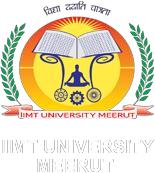 IIMT UNIVERSITYIIMT Nagar, ‘O’ Pocket, Ganga Nagar Colony, Mawana Road, Meerut (U.P.)Ph. : (0121) 2793500 To 507 Fax.: (0121) 2793600                                                      Website: iimtu.comM.PHARM (PHARMACEUTICS)Semester- IM.PHARM (PHARMACEUTICS)Semester- IIM.PHARM (PHARMACEUTICS)Semester- IIIM.PHARM (PHARMACEUTICS)Semester- IV* Credit points for co-curricular activities minimum 02 to maximum 07.S.N.Subject CodeName of the SubjectPeriodsPeriodsPeriodsEvaluation SchemeEvaluation SchemeEvaluation SchemeEvaluation SchemeEvaluation SchemeSubject TotalCreditsS.N.Subject CodeName of the SubjectLTPTheoryTheoryTheoryPracticalPracticalSubject TotalCreditsS.N.Subject CodeName of the SubjectLTPCTTAESETAESESubject TotalCreditsDiscipline Specific PapersDiscipline Specific PapersDiscipline Specific PapersDiscipline Specific PapersDiscipline Specific PapersDiscipline Specific PapersDiscipline Specific PapersDiscipline Specific PapersDiscipline Specific PapersDiscipline Specific PapersDiscipline Specific PapersDiscipline Specific PapersDiscipline Specific PapersCore Subject CodeCore Subject CodeCore Subject NameCore Subject NameCore Subject NameCore Subject NameCore Subject NameCore Subject NameCore Subject NameCore Subject NameCore Subject NameCore Subject NameCore Subject Name1MPH101TModern Pharmaceutical Analytical Techniques310151075----10042MPH102 TDrug Delivery System310151075----10043MPH103 TModern Pharmaceutics310151075----10044MPH104 TRegulatory Affair310151075----1004Practical + TutorialPractical + TutorialPractical + TutorialPractical + TutorialPractical + TutorialPractical + TutorialPractical + TutorialPractical + TutorialPractical + TutorialPractical + TutorialPractical + TutorialPractical + TutorialPractical + TutorialCourse CodeCourse CodeCourse NameCourse NameCourse NameCourse NameCourse NameCourse NameCourse NameCourse NameCourse NameCourse NameCourse Name1MPH105 PPharmaceutics Practical I012------501001506Elective Discipline Specific Elective Discipline Specific Elective Discipline Specific Elective Discipline Specific Elective Discipline Specific Elective Discipline Specific Elective Discipline Specific Elective Discipline Specific Elective Discipline Specific Elective Discipline Specific Elective Discipline Specific Elective Discipline Specific Elective Discipline Specific Course CodeCourse CodeCourse NameCourse NameCourse NameCourse NameCourse NameCourse NameCourse NameCourse NameCourse NameCourse NameCourse Name1Seminar / Assignment007-----10042Sports50TotalTotalTotalTotalTotalTotalTotalTotalTotalTotalTotal650261000MODERN PHARMACEUTICAL ANALYTICAL TECHNIQUESMODERN PHARMACEUTICAL ANALYTICAL TECHNIQUESMODERN PHARMACEUTICAL ANALYTICAL TECHNIQUESMODERN PHARMACEUTICAL ANALYTICAL TECHNIQUESMODERN PHARMACEUTICAL ANALYTICAL TECHNIQUESMODERN PHARMACEUTICAL ANALYTICAL TECHNIQUESMODERN PHARMACEUTICAL ANALYTICAL TECHNIQUESMODERN PHARMACEUTICAL ANALYTICAL TECHNIQUESCourse Code (MPH101T)Course Code (MPH101T)Course Code (MPH101T)Theory CourseL-T-P-C3-1-0-43-1-0-43-1-0-4ScopeScopeThis subject deals with various advanced analytical instrumental techniques for identification, characterization and quantification of drugs. Instruments dealt are NMR, Mass spectrometer, IR, HPLC, GC etc.This subject deals with various advanced analytical instrumental techniques for identification, characterization and quantification of drugs. Instruments dealt are NMR, Mass spectrometer, IR, HPLC, GC etc.This subject deals with various advanced analytical instrumental techniques for identification, characterization and quantification of drugs. Instruments dealt are NMR, Mass spectrometer, IR, HPLC, GC etc.This subject deals with various advanced analytical instrumental techniques for identification, characterization and quantification of drugs. Instruments dealt are NMR, Mass spectrometer, IR, HPLC, GC etc.This subject deals with various advanced analytical instrumental techniques for identification, characterization and quantification of drugs. Instruments dealt are NMR, Mass spectrometer, IR, HPLC, GC etc.This subject deals with various advanced analytical instrumental techniques for identification, characterization and quantification of drugs. Instruments dealt are NMR, Mass spectrometer, IR, HPLC, GC etc.ObjectiveObjectiveAfter completion of course student is able to know about chemicals and excipients.The analysis of various drugs in single and combination dosage formsTheoretical and practical skills of the instrumentsAfter completion of course student is able to know about chemicals and excipients.The analysis of various drugs in single and combination dosage formsTheoretical and practical skills of the instrumentsAfter completion of course student is able to know about chemicals and excipients.The analysis of various drugs in single and combination dosage formsTheoretical and practical skills of the instrumentsAfter completion of course student is able to know about chemicals and excipients.The analysis of various drugs in single and combination dosage formsTheoretical and practical skills of the instrumentsAfter completion of course student is able to know about chemicals and excipients.The analysis of various drugs in single and combination dosage formsTheoretical and practical skills of the instrumentsAfter completion of course student is able to know about chemicals and excipients.The analysis of various drugs in single and combination dosage formsTheoretical and practical skills of the instrumentsCourse ContentsCourse ContentsCourse ContentsCourse ContentsCourse ContentsCourse ContentsHOURSHOURSUnit IUV-Visible spectroscopy: Introduction, Theory, Laws, Instrumentation associated with UV-Visible spectroscopy, choice of solvents and solvent effect and Applications of UV-Visible spectroscopy, Difference/ Derivative spectroscopy.IR spectroscopy: Theory, Modes of Molecular vibrations, Sample handling, Instrumentation of Dispersive and Fourier- Transform IR Spectrometer, Factors affecting vibrational frequencies and Applications of IR spectroscopy, Data Interpretation.Spectroflourimetry: Theory of Fluorescence, Factors affecting fluorescence (Characteristics of drugs that can be analyzed by flourimetry), Quenchers, Instrumentation and Applications of fluorescence spectrophotometer.Flame emission spectroscopy and Atomic absorption spectroscopy: Principle, Instrumentation, Interferences and Applications.UV-Visible spectroscopy: Introduction, Theory, Laws, Instrumentation associated with UV-Visible spectroscopy, choice of solvents and solvent effect and Applications of UV-Visible spectroscopy, Difference/ Derivative spectroscopy.IR spectroscopy: Theory, Modes of Molecular vibrations, Sample handling, Instrumentation of Dispersive and Fourier- Transform IR Spectrometer, Factors affecting vibrational frequencies and Applications of IR spectroscopy, Data Interpretation.Spectroflourimetry: Theory of Fluorescence, Factors affecting fluorescence (Characteristics of drugs that can be analyzed by flourimetry), Quenchers, Instrumentation and Applications of fluorescence spectrophotometer.Flame emission spectroscopy and Atomic absorption spectroscopy: Principle, Instrumentation, Interferences and Applications.UV-Visible spectroscopy: Introduction, Theory, Laws, Instrumentation associated with UV-Visible spectroscopy, choice of solvents and solvent effect and Applications of UV-Visible spectroscopy, Difference/ Derivative spectroscopy.IR spectroscopy: Theory, Modes of Molecular vibrations, Sample handling, Instrumentation of Dispersive and Fourier- Transform IR Spectrometer, Factors affecting vibrational frequencies and Applications of IR spectroscopy, Data Interpretation.Spectroflourimetry: Theory of Fluorescence, Factors affecting fluorescence (Characteristics of drugs that can be analyzed by flourimetry), Quenchers, Instrumentation and Applications of fluorescence spectrophotometer.Flame emission spectroscopy and Atomic absorption spectroscopy: Principle, Instrumentation, Interferences and Applications.UV-Visible spectroscopy: Introduction, Theory, Laws, Instrumentation associated with UV-Visible spectroscopy, choice of solvents and solvent effect and Applications of UV-Visible spectroscopy, Difference/ Derivative spectroscopy.IR spectroscopy: Theory, Modes of Molecular vibrations, Sample handling, Instrumentation of Dispersive and Fourier- Transform IR Spectrometer, Factors affecting vibrational frequencies and Applications of IR spectroscopy, Data Interpretation.Spectroflourimetry: Theory of Fluorescence, Factors affecting fluorescence (Characteristics of drugs that can be analyzed by flourimetry), Quenchers, Instrumentation and Applications of fluorescence spectrophotometer.Flame emission spectroscopy and Atomic absorption spectroscopy: Principle, Instrumentation, Interferences and Applications.UV-Visible spectroscopy: Introduction, Theory, Laws, Instrumentation associated with UV-Visible spectroscopy, choice of solvents and solvent effect and Applications of UV-Visible spectroscopy, Difference/ Derivative spectroscopy.IR spectroscopy: Theory, Modes of Molecular vibrations, Sample handling, Instrumentation of Dispersive and Fourier- Transform IR Spectrometer, Factors affecting vibrational frequencies and Applications of IR spectroscopy, Data Interpretation.Spectroflourimetry: Theory of Fluorescence, Factors affecting fluorescence (Characteristics of drugs that can be analyzed by flourimetry), Quenchers, Instrumentation and Applications of fluorescence spectrophotometer.Flame emission spectroscopy and Atomic absorption spectroscopy: Principle, Instrumentation, Interferences and Applications.UV-Visible spectroscopy: Introduction, Theory, Laws, Instrumentation associated with UV-Visible spectroscopy, choice of solvents and solvent effect and Applications of UV-Visible spectroscopy, Difference/ Derivative spectroscopy.IR spectroscopy: Theory, Modes of Molecular vibrations, Sample handling, Instrumentation of Dispersive and Fourier- Transform IR Spectrometer, Factors affecting vibrational frequencies and Applications of IR spectroscopy, Data Interpretation.Spectroflourimetry: Theory of Fluorescence, Factors affecting fluorescence (Characteristics of drugs that can be analyzed by flourimetry), Quenchers, Instrumentation and Applications of fluorescence spectrophotometer.Flame emission spectroscopy and Atomic absorption spectroscopy: Principle, Instrumentation, Interferences and Applications.12hrsUnit IINMR spectroscopy: Quantum numbers and their role in NMR,Principle, Instrumentation, Solvent requirement in NMR, Relaxation process, NMR signals in various compounds,Chemical shift, Factors influencing chemical shift, Spin-Spin coupling, Coupling constant, Nuclear magnetic double resonance,Brief outline of principles of FT-NMR and 13C NMR. Applications of NMR spectroscopy.Mass Spectroscopy: Principle, Theory, Instrumentation of Mass Spectroscopy, Different types of ionization like electron impact, chemical, field, FAB and MALDI, APCI, ESI, APPI Analyzers of Quadrupole and Time of Flight, Mass fragmentation and its rules, Meta stable ions, Isotopic peaks and Applications of Mass spectroscopy.NMR spectroscopy: Quantum numbers and their role in NMR,Principle, Instrumentation, Solvent requirement in NMR, Relaxation process, NMR signals in various compounds,Chemical shift, Factors influencing chemical shift, Spin-Spin coupling, Coupling constant, Nuclear magnetic double resonance,Brief outline of principles of FT-NMR and 13C NMR. Applications of NMR spectroscopy.Mass Spectroscopy: Principle, Theory, Instrumentation of Mass Spectroscopy, Different types of ionization like electron impact, chemical, field, FAB and MALDI, APCI, ESI, APPI Analyzers of Quadrupole and Time of Flight, Mass fragmentation and its rules, Meta stable ions, Isotopic peaks and Applications of Mass spectroscopy.NMR spectroscopy: Quantum numbers and their role in NMR,Principle, Instrumentation, Solvent requirement in NMR, Relaxation process, NMR signals in various compounds,Chemical shift, Factors influencing chemical shift, Spin-Spin coupling, Coupling constant, Nuclear magnetic double resonance,Brief outline of principles of FT-NMR and 13C NMR. Applications of NMR spectroscopy.Mass Spectroscopy: Principle, Theory, Instrumentation of Mass Spectroscopy, Different types of ionization like electron impact, chemical, field, FAB and MALDI, APCI, ESI, APPI Analyzers of Quadrupole and Time of Flight, Mass fragmentation and its rules, Meta stable ions, Isotopic peaks and Applications of Mass spectroscopy.NMR spectroscopy: Quantum numbers and their role in NMR,Principle, Instrumentation, Solvent requirement in NMR, Relaxation process, NMR signals in various compounds,Chemical shift, Factors influencing chemical shift, Spin-Spin coupling, Coupling constant, Nuclear magnetic double resonance,Brief outline of principles of FT-NMR and 13C NMR. Applications of NMR spectroscopy.Mass Spectroscopy: Principle, Theory, Instrumentation of Mass Spectroscopy, Different types of ionization like electron impact, chemical, field, FAB and MALDI, APCI, ESI, APPI Analyzers of Quadrupole and Time of Flight, Mass fragmentation and its rules, Meta stable ions, Isotopic peaks and Applications of Mass spectroscopy.NMR spectroscopy: Quantum numbers and their role in NMR,Principle, Instrumentation, Solvent requirement in NMR, Relaxation process, NMR signals in various compounds,Chemical shift, Factors influencing chemical shift, Spin-Spin coupling, Coupling constant, Nuclear magnetic double resonance,Brief outline of principles of FT-NMR and 13C NMR. Applications of NMR spectroscopy.Mass Spectroscopy: Principle, Theory, Instrumentation of Mass Spectroscopy, Different types of ionization like electron impact, chemical, field, FAB and MALDI, APCI, ESI, APPI Analyzers of Quadrupole and Time of Flight, Mass fragmentation and its rules, Meta stable ions, Isotopic peaks and Applications of Mass spectroscopy.NMR spectroscopy: Quantum numbers and their role in NMR,Principle, Instrumentation, Solvent requirement in NMR, Relaxation process, NMR signals in various compounds,Chemical shift, Factors influencing chemical shift, Spin-Spin coupling, Coupling constant, Nuclear magnetic double resonance,Brief outline of principles of FT-NMR and 13C NMR. Applications of NMR spectroscopy.Mass Spectroscopy: Principle, Theory, Instrumentation of Mass Spectroscopy, Different types of ionization like electron impact, chemical, field, FAB and MALDI, APCI, ESI, APPI Analyzers of Quadrupole and Time of Flight, Mass fragmentation and its rules, Meta stable ions, Isotopic peaks and Applications of Mass spectroscopy.12hrsUnit IIIChromatography: Principle, apparatus, instrumentation, chromatographic parameters, factors affecting resolution, isolation of drug from excipients, data interpretation and applications of the following:Thin Layer chromatographyHigh Performance Thin Layer ChromatographyIon exchange chromatographyColumn chromatographyGas chromatographyHigh Performance Liquid chromatographyUltra High Performance Liquid chromatographyAffinity chromatographyGel ChromatographyChromatography: Principle, apparatus, instrumentation, chromatographic parameters, factors affecting resolution, isolation of drug from excipients, data interpretation and applications of the following:Thin Layer chromatographyHigh Performance Thin Layer ChromatographyIon exchange chromatographyColumn chromatographyGas chromatographyHigh Performance Liquid chromatographyUltra High Performance Liquid chromatographyAffinity chromatographyGel ChromatographyChromatography: Principle, apparatus, instrumentation, chromatographic parameters, factors affecting resolution, isolation of drug from excipients, data interpretation and applications of the following:Thin Layer chromatographyHigh Performance Thin Layer ChromatographyIon exchange chromatographyColumn chromatographyGas chromatographyHigh Performance Liquid chromatographyUltra High Performance Liquid chromatographyAffinity chromatographyGel ChromatographyChromatography: Principle, apparatus, instrumentation, chromatographic parameters, factors affecting resolution, isolation of drug from excipients, data interpretation and applications of the following:Thin Layer chromatographyHigh Performance Thin Layer ChromatographyIon exchange chromatographyColumn chromatographyGas chromatographyHigh Performance Liquid chromatographyUltra High Performance Liquid chromatographyAffinity chromatographyGel ChromatographyChromatography: Principle, apparatus, instrumentation, chromatographic parameters, factors affecting resolution, isolation of drug from excipients, data interpretation and applications of the following:Thin Layer chromatographyHigh Performance Thin Layer ChromatographyIon exchange chromatographyColumn chromatographyGas chromatographyHigh Performance Liquid chromatographyUltra High Performance Liquid chromatographyAffinity chromatographyGel ChromatographyChromatography: Principle, apparatus, instrumentation, chromatographic parameters, factors affecting resolution, isolation of drug from excipients, data interpretation and applications of the following:Thin Layer chromatographyHigh Performance Thin Layer ChromatographyIon exchange chromatographyColumn chromatographyGas chromatographyHigh Performance Liquid chromatographyUltra High Performance Liquid chromatographyAffinity chromatographyGel Chromatography12hrsUnit IVElectrophoresis: Principle, Instrumentation, Working conditions, factors affecting separation and applications of the following:Paper electrophoresisGel electrophoresis Capillary electrophoresis Zone electrophoresis Moving boundaryelectrophoresisIso electric focusing .X ray Crystallography: Production of X rays, Different X ray methods, Bragg‘s law, Rotating crystal technique, X ray powder technique, Types of crystals and applications of X-ray diffractionElectrophoresis: Principle, Instrumentation, Working conditions, factors affecting separation and applications of the following:Paper electrophoresisGel electrophoresis Capillary electrophoresis Zone electrophoresis Moving boundaryelectrophoresisIso electric focusing .X ray Crystallography: Production of X rays, Different X ray methods, Bragg‘s law, Rotating crystal technique, X ray powder technique, Types of crystals and applications of X-ray diffractionElectrophoresis: Principle, Instrumentation, Working conditions, factors affecting separation and applications of the following:Paper electrophoresisGel electrophoresis Capillary electrophoresis Zone electrophoresis Moving boundaryelectrophoresisIso electric focusing .X ray Crystallography: Production of X rays, Different X ray methods, Bragg‘s law, Rotating crystal technique, X ray powder technique, Types of crystals and applications of X-ray diffractionElectrophoresis: Principle, Instrumentation, Working conditions, factors affecting separation and applications of the following:Paper electrophoresisGel electrophoresis Capillary electrophoresis Zone electrophoresis Moving boundaryelectrophoresisIso electric focusing .X ray Crystallography: Production of X rays, Different X ray methods, Bragg‘s law, Rotating crystal technique, X ray powder technique, Types of crystals and applications of X-ray diffractionElectrophoresis: Principle, Instrumentation, Working conditions, factors affecting separation and applications of the following:Paper electrophoresisGel electrophoresis Capillary electrophoresis Zone electrophoresis Moving boundaryelectrophoresisIso electric focusing .X ray Crystallography: Production of X rays, Different X ray methods, Bragg‘s law, Rotating crystal technique, X ray powder technique, Types of crystals and applications of X-ray diffractionElectrophoresis: Principle, Instrumentation, Working conditions, factors affecting separation and applications of the following:Paper electrophoresisGel electrophoresis Capillary electrophoresis Zone electrophoresis Moving boundaryelectrophoresisIso electric focusing .X ray Crystallography: Production of X rays, Different X ray methods, Bragg‘s law, Rotating crystal technique, X ray powder technique, Types of crystals and applications of X-ray diffraction12hrsUnit Va.  Potentiometry: Principle, working, Ion selective Electrodesand Application of potentiometry.b.  Thermal Techniques: Principle, thermal transitions and Instrumentation (Heat flux and power-compensation and designs), Modulated DSC, Hyper DSC, experimental parameters (sample preparation, experimental conditions, calibration, heating and cooling rates, resolution, source of errors) and their influence, advantage and disadvantages, pharmaceutical applications. Differential Thermal Analysis (DTA): Principle, instrumentation and advantage and disadvantages, pharmaceutical applications, derivative differential thermal analysis (DDTA). TGA: Principle,instrumentation, factors affecting results, advantage and disadvantages, pharmaceutical applications.a.  Potentiometry: Principle, working, Ion selective Electrodesand Application of potentiometry.b.  Thermal Techniques: Principle, thermal transitions and Instrumentation (Heat flux and power-compensation and designs), Modulated DSC, Hyper DSC, experimental parameters (sample preparation, experimental conditions, calibration, heating and cooling rates, resolution, source of errors) and their influence, advantage and disadvantages, pharmaceutical applications. Differential Thermal Analysis (DTA): Principle, instrumentation and advantage and disadvantages, pharmaceutical applications, derivative differential thermal analysis (DDTA). TGA: Principle,instrumentation, factors affecting results, advantage and disadvantages, pharmaceutical applications.a.  Potentiometry: Principle, working, Ion selective Electrodesand Application of potentiometry.b.  Thermal Techniques: Principle, thermal transitions and Instrumentation (Heat flux and power-compensation and designs), Modulated DSC, Hyper DSC, experimental parameters (sample preparation, experimental conditions, calibration, heating and cooling rates, resolution, source of errors) and their influence, advantage and disadvantages, pharmaceutical applications. Differential Thermal Analysis (DTA): Principle, instrumentation and advantage and disadvantages, pharmaceutical applications, derivative differential thermal analysis (DDTA). TGA: Principle,instrumentation, factors affecting results, advantage and disadvantages, pharmaceutical applications.a.  Potentiometry: Principle, working, Ion selective Electrodesand Application of potentiometry.b.  Thermal Techniques: Principle, thermal transitions and Instrumentation (Heat flux and power-compensation and designs), Modulated DSC, Hyper DSC, experimental parameters (sample preparation, experimental conditions, calibration, heating and cooling rates, resolution, source of errors) and their influence, advantage and disadvantages, pharmaceutical applications. Differential Thermal Analysis (DTA): Principle, instrumentation and advantage and disadvantages, pharmaceutical applications, derivative differential thermal analysis (DDTA). TGA: Principle,instrumentation, factors affecting results, advantage and disadvantages, pharmaceutical applications.a.  Potentiometry: Principle, working, Ion selective Electrodesand Application of potentiometry.b.  Thermal Techniques: Principle, thermal transitions and Instrumentation (Heat flux and power-compensation and designs), Modulated DSC, Hyper DSC, experimental parameters (sample preparation, experimental conditions, calibration, heating and cooling rates, resolution, source of errors) and their influence, advantage and disadvantages, pharmaceutical applications. Differential Thermal Analysis (DTA): Principle, instrumentation and advantage and disadvantages, pharmaceutical applications, derivative differential thermal analysis (DDTA). TGA: Principle,instrumentation, factors affecting results, advantage and disadvantages, pharmaceutical applications.a.  Potentiometry: Principle, working, Ion selective Electrodesand Application of potentiometry.b.  Thermal Techniques: Principle, thermal transitions and Instrumentation (Heat flux and power-compensation and designs), Modulated DSC, Hyper DSC, experimental parameters (sample preparation, experimental conditions, calibration, heating and cooling rates, resolution, source of errors) and their influence, advantage and disadvantages, pharmaceutical applications. Differential Thermal Analysis (DTA): Principle, instrumentation and advantage and disadvantages, pharmaceutical applications, derivative differential thermal analysis (DDTA). TGA: Principle,instrumentation, factors affecting results, advantage and disadvantages, pharmaceutical applications.12hrsReferencesSpectrometric Identification of Organic compounds - Robert M Silverstein, Sixth edition, John Wiley & Sons, 2004.Principles of Instrumental Analysis - Doglas A Skoog, F. James Holler, Timothy A. Nieman, 5th edition, Eastern press, Bangalore, 1998.Instrumental methods of analysis – Willards, 7th edition, CBS publishers.Practical Pharmaceutical Chemistry – Beckett and Stenlake, Vol II, 4th edition, CBS Publishers, New Delhi, 1997.Organic Spectroscopy - William Kemp, 3rd edition, ELBS, 1991.Quantitative Analysis of Drugs in Pharmaceutical formulation - P D Sethi, 3rd Edition, CBS Publishers, New Delhi, 1997.Pharmaceutical Analysis - Modern Methods – Part B - J W Munson, Vol 11, Marcel. Dekker SeriesSpectroscopy of Organic Compounds, 2nd edn., P.S/Kalsi, Wiley estern Ltd., Delhi.Textbook of Pharmaceutical Analysis, KA.Connors, 3rd Edition, John Wiley & Sons, 1982.Spectrometric Identification of Organic compounds - Robert M Silverstein, Sixth edition, John Wiley & Sons, 2004.Principles of Instrumental Analysis - Doglas A Skoog, F. James Holler, Timothy A. Nieman, 5th edition, Eastern press, Bangalore, 1998.Instrumental methods of analysis – Willards, 7th edition, CBS publishers.Practical Pharmaceutical Chemistry – Beckett and Stenlake, Vol II, 4th edition, CBS Publishers, New Delhi, 1997.Organic Spectroscopy - William Kemp, 3rd edition, ELBS, 1991.Quantitative Analysis of Drugs in Pharmaceutical formulation - P D Sethi, 3rd Edition, CBS Publishers, New Delhi, 1997.Pharmaceutical Analysis - Modern Methods – Part B - J W Munson, Vol 11, Marcel. Dekker SeriesSpectroscopy of Organic Compounds, 2nd edn., P.S/Kalsi, Wiley estern Ltd., Delhi.Textbook of Pharmaceutical Analysis, KA.Connors, 3rd Edition, John Wiley & Sons, 1982.Spectrometric Identification of Organic compounds - Robert M Silverstein, Sixth edition, John Wiley & Sons, 2004.Principles of Instrumental Analysis - Doglas A Skoog, F. James Holler, Timothy A. Nieman, 5th edition, Eastern press, Bangalore, 1998.Instrumental methods of analysis – Willards, 7th edition, CBS publishers.Practical Pharmaceutical Chemistry – Beckett and Stenlake, Vol II, 4th edition, CBS Publishers, New Delhi, 1997.Organic Spectroscopy - William Kemp, 3rd edition, ELBS, 1991.Quantitative Analysis of Drugs in Pharmaceutical formulation - P D Sethi, 3rd Edition, CBS Publishers, New Delhi, 1997.Pharmaceutical Analysis - Modern Methods – Part B - J W Munson, Vol 11, Marcel. Dekker SeriesSpectroscopy of Organic Compounds, 2nd edn., P.S/Kalsi, Wiley estern Ltd., Delhi.Textbook of Pharmaceutical Analysis, KA.Connors, 3rd Edition, John Wiley & Sons, 1982.Spectrometric Identification of Organic compounds - Robert M Silverstein, Sixth edition, John Wiley & Sons, 2004.Principles of Instrumental Analysis - Doglas A Skoog, F. James Holler, Timothy A. Nieman, 5th edition, Eastern press, Bangalore, 1998.Instrumental methods of analysis – Willards, 7th edition, CBS publishers.Practical Pharmaceutical Chemistry – Beckett and Stenlake, Vol II, 4th edition, CBS Publishers, New Delhi, 1997.Organic Spectroscopy - William Kemp, 3rd edition, ELBS, 1991.Quantitative Analysis of Drugs in Pharmaceutical formulation - P D Sethi, 3rd Edition, CBS Publishers, New Delhi, 1997.Pharmaceutical Analysis - Modern Methods – Part B - J W Munson, Vol 11, Marcel. Dekker SeriesSpectroscopy of Organic Compounds, 2nd edn., P.S/Kalsi, Wiley estern Ltd., Delhi.Textbook of Pharmaceutical Analysis, KA.Connors, 3rd Edition, John Wiley & Sons, 1982.Spectrometric Identification of Organic compounds - Robert M Silverstein, Sixth edition, John Wiley & Sons, 2004.Principles of Instrumental Analysis - Doglas A Skoog, F. James Holler, Timothy A. Nieman, 5th edition, Eastern press, Bangalore, 1998.Instrumental methods of analysis – Willards, 7th edition, CBS publishers.Practical Pharmaceutical Chemistry – Beckett and Stenlake, Vol II, 4th edition, CBS Publishers, New Delhi, 1997.Organic Spectroscopy - William Kemp, 3rd edition, ELBS, 1991.Quantitative Analysis of Drugs in Pharmaceutical formulation - P D Sethi, 3rd Edition, CBS Publishers, New Delhi, 1997.Pharmaceutical Analysis - Modern Methods – Part B - J W Munson, Vol 11, Marcel. Dekker SeriesSpectroscopy of Organic Compounds, 2nd edn., P.S/Kalsi, Wiley estern Ltd., Delhi.Textbook of Pharmaceutical Analysis, KA.Connors, 3rd Edition, John Wiley & Sons, 1982.Spectrometric Identification of Organic compounds - Robert M Silverstein, Sixth edition, John Wiley & Sons, 2004.Principles of Instrumental Analysis - Doglas A Skoog, F. James Holler, Timothy A. Nieman, 5th edition, Eastern press, Bangalore, 1998.Instrumental methods of analysis – Willards, 7th edition, CBS publishers.Practical Pharmaceutical Chemistry – Beckett and Stenlake, Vol II, 4th edition, CBS Publishers, New Delhi, 1997.Organic Spectroscopy - William Kemp, 3rd edition, ELBS, 1991.Quantitative Analysis of Drugs in Pharmaceutical formulation - P D Sethi, 3rd Edition, CBS Publishers, New Delhi, 1997.Pharmaceutical Analysis - Modern Methods – Part B - J W Munson, Vol 11, Marcel. Dekker SeriesSpectroscopy of Organic Compounds, 2nd edn., P.S/Kalsi, Wiley estern Ltd., Delhi.Textbook of Pharmaceutical Analysis, KA.Connors, 3rd Edition, John Wiley & Sons, 1982.Spectrometric Identification of Organic compounds - Robert M Silverstein, Sixth edition, John Wiley & Sons, 2004.Principles of Instrumental Analysis - Doglas A Skoog, F. James Holler, Timothy A. Nieman, 5th edition, Eastern press, Bangalore, 1998.Instrumental methods of analysis – Willards, 7th edition, CBS publishers.Practical Pharmaceutical Chemistry – Beckett and Stenlake, Vol II, 4th edition, CBS Publishers, New Delhi, 1997.Organic Spectroscopy - William Kemp, 3rd edition, ELBS, 1991.Quantitative Analysis of Drugs in Pharmaceutical formulation - P D Sethi, 3rd Edition, CBS Publishers, New Delhi, 1997.Pharmaceutical Analysis - Modern Methods – Part B - J W Munson, Vol 11, Marcel. Dekker SeriesSpectroscopy of Organic Compounds, 2nd edn., P.S/Kalsi, Wiley estern Ltd., Delhi.Textbook of Pharmaceutical Analysis, KA.Connors, 3rd Edition, John Wiley & Sons, 1982.DRUG DELIVERY SYSTEMSDRUG DELIVERY SYSTEMSDRUG DELIVERY SYSTEMSDRUG DELIVERY SYSTEMSDRUG DELIVERY SYSTEMSDRUG DELIVERY SYSTEMSDRUG DELIVERY SYSTEMSCourse Code (MPH102T)Course Code (MPH102T)Course Code (MPH102T)Theory CourseL-T-P-C3-1-0-43-1-0-4ScopeScopeThis course is designed to impart knowledge on the area of advances in novel drug delivery systems.This course is designed to impart knowledge on the area of advances in novel drug delivery systems.This course is designed to impart knowledge on the area of advances in novel drug delivery systems.This course is designed to impart knowledge on the area of advances in novel drug delivery systems.This course is designed to impart knowledge on the area of advances in novel drug delivery systems.ObjectiveObjectiveUpon completion of the course, student shall be able to understandThe various approaches for development of novel drug delivery systems. The criteria for selection of drugs and polymers for the development of delivering systemThe formulation and evaluation of Novel drug delivery systems.Upon completion of the course, student shall be able to understandThe various approaches for development of novel drug delivery systems. The criteria for selection of drugs and polymers for the development of delivering systemThe formulation and evaluation of Novel drug delivery systems.Upon completion of the course, student shall be able to understandThe various approaches for development of novel drug delivery systems. The criteria for selection of drugs and polymers for the development of delivering systemThe formulation and evaluation of Novel drug delivery systems.Upon completion of the course, student shall be able to understandThe various approaches for development of novel drug delivery systems. The criteria for selection of drugs and polymers for the development of delivering systemThe formulation and evaluation of Novel drug delivery systems.Upon completion of the course, student shall be able to understandThe various approaches for development of novel drug delivery systems. The criteria for selection of drugs and polymers for the development of delivering systemThe formulation and evaluation of Novel drug delivery systems.Course ContentsCourse ContentsCourse ContentsCourse ContentsCourse ContentsCourse ContentsHOURSUnit ISustained Release(SR) and Controlled Release (CR) formulations: Introduction & basic concepts, advantages/ disadvantages, factors influencing, Physicochemical & biological approaches for SR/CR formulation, Mechanism of Drug Delivery from SR/CR formulation. Polymers: introduction, definition, classification, properties and application Dosage Forms for Personalized Medicine: Introduction, Definition, Pharmacogenetics, Categories of Patients for Personalized Medicines: Customized drug delivery systems, Bioelectronic Medicines, 3D printing of pharmaceuticals, Telepharmacy.Sustained Release(SR) and Controlled Release (CR) formulations: Introduction & basic concepts, advantages/ disadvantages, factors influencing, Physicochemical & biological approaches for SR/CR formulation, Mechanism of Drug Delivery from SR/CR formulation. Polymers: introduction, definition, classification, properties and application Dosage Forms for Personalized Medicine: Introduction, Definition, Pharmacogenetics, Categories of Patients for Personalized Medicines: Customized drug delivery systems, Bioelectronic Medicines, 3D printing of pharmaceuticals, Telepharmacy.Sustained Release(SR) and Controlled Release (CR) formulations: Introduction & basic concepts, advantages/ disadvantages, factors influencing, Physicochemical & biological approaches for SR/CR formulation, Mechanism of Drug Delivery from SR/CR formulation. Polymers: introduction, definition, classification, properties and application Dosage Forms for Personalized Medicine: Introduction, Definition, Pharmacogenetics, Categories of Patients for Personalized Medicines: Customized drug delivery systems, Bioelectronic Medicines, 3D printing of pharmaceuticals, Telepharmacy.Sustained Release(SR) and Controlled Release (CR) formulations: Introduction & basic concepts, advantages/ disadvantages, factors influencing, Physicochemical & biological approaches for SR/CR formulation, Mechanism of Drug Delivery from SR/CR formulation. Polymers: introduction, definition, classification, properties and application Dosage Forms for Personalized Medicine: Introduction, Definition, Pharmacogenetics, Categories of Patients for Personalized Medicines: Customized drug delivery systems, Bioelectronic Medicines, 3D printing of pharmaceuticals, Telepharmacy.Sustained Release(SR) and Controlled Release (CR) formulations: Introduction & basic concepts, advantages/ disadvantages, factors influencing, Physicochemical & biological approaches for SR/CR formulation, Mechanism of Drug Delivery from SR/CR formulation. Polymers: introduction, definition, classification, properties and application Dosage Forms for Personalized Medicine: Introduction, Definition, Pharmacogenetics, Categories of Patients for Personalized Medicines: Customized drug delivery systems, Bioelectronic Medicines, 3D printing of pharmaceuticals, Telepharmacy.12 hrsUnit IIRate of Controlled Drug Delivery Systems: Principles & Fundamentals, Types, Activation; Modulated Drug Delivery Systems;Mechanically activated, pH activated, Enzyme activated, and Osmotic activated Drug Delivery Systems Feedbackregulated Drug Delivery Systems; Principles & Fundamentals.Rate of Controlled Drug Delivery Systems: Principles & Fundamentals, Types, Activation; Modulated Drug Delivery Systems;Mechanically activated, pH activated, Enzyme activated, and Osmotic activated Drug Delivery Systems Feedbackregulated Drug Delivery Systems; Principles & Fundamentals.Rate of Controlled Drug Delivery Systems: Principles & Fundamentals, Types, Activation; Modulated Drug Delivery Systems;Mechanically activated, pH activated, Enzyme activated, and Osmotic activated Drug Delivery Systems Feedbackregulated Drug Delivery Systems; Principles & Fundamentals.Rate of Controlled Drug Delivery Systems: Principles & Fundamentals, Types, Activation; Modulated Drug Delivery Systems;Mechanically activated, pH activated, Enzyme activated, and Osmotic activated Drug Delivery Systems Feedbackregulated Drug Delivery Systems; Principles & Fundamentals.Rate of Controlled Drug Delivery Systems: Principles & Fundamentals, Types, Activation; Modulated Drug Delivery Systems;Mechanically activated, pH activated, Enzyme activated, and Osmotic activated Drug Delivery Systems Feedbackregulated Drug Delivery Systems; Principles & Fundamentals.12 hrsUnit IIIGastro-Retentive Drug Delivery Systems: Principle, concepts advantages and disadvantages, Modulation of GI transit timeapproaches to extend GI transit. Buccal Drug Delivery Systems: Principle of muco adhesion, advantages anddisadvantages, Mechanism of drug permeation, Methods of formulation and its evaluations.Gastro-Retentive Drug Delivery Systems: Principle, concepts advantages and disadvantages, Modulation of GI transit timeapproaches to extend GI transit. Buccal Drug Delivery Systems: Principle of muco adhesion, advantages anddisadvantages, Mechanism of drug permeation, Methods of formulation and its evaluations.Gastro-Retentive Drug Delivery Systems: Principle, concepts advantages and disadvantages, Modulation of GI transit timeapproaches to extend GI transit. Buccal Drug Delivery Systems: Principle of muco adhesion, advantages anddisadvantages, Mechanism of drug permeation, Methods of formulation and its evaluations.Gastro-Retentive Drug Delivery Systems: Principle, concepts advantages and disadvantages, Modulation of GI transit timeapproaches to extend GI transit. Buccal Drug Delivery Systems: Principle of muco adhesion, advantages anddisadvantages, Mechanism of drug permeation, Methods of formulation and its evaluations.Gastro-Retentive Drug Delivery Systems: Principle, concepts advantages and disadvantages, Modulation of GI transit timeapproaches to extend GI transit. Buccal Drug Delivery Systems: Principle of muco adhesion, advantages anddisadvantages, Mechanism of drug permeation, Methods of formulation and its evaluations.12 hrsUnit IVOccular Drug Delivery Systems: Barriers of drug permeation, Methods to overcome barriers.Vaccine delivery systems: Vaccines, uptake of antigens, single shot vaccines, mucosal and transdermal delivery of vaccines.Occular Drug Delivery Systems: Barriers of drug permeation, Methods to overcome barriers.Vaccine delivery systems: Vaccines, uptake of antigens, single shot vaccines, mucosal and transdermal delivery of vaccines.Occular Drug Delivery Systems: Barriers of drug permeation, Methods to overcome barriers.Vaccine delivery systems: Vaccines, uptake of antigens, single shot vaccines, mucosal and transdermal delivery of vaccines.Occular Drug Delivery Systems: Barriers of drug permeation, Methods to overcome barriers.Vaccine delivery systems: Vaccines, uptake of antigens, single shot vaccines, mucosal and transdermal delivery of vaccines.Occular Drug Delivery Systems: Barriers of drug permeation, Methods to overcome barriers.Vaccine delivery systems: Vaccines, uptake of antigens, single shot vaccines, mucosal and transdermal delivery of vaccines.12 hrsUnit VTransdermal Drug Delivery Systems: Structure of skin and barriers, Penetration enhancers, Transdermal Drug DeliverySystems, Formulation and evaluation.Protein and Peptide Delivery: Barriers for protein delivery. Formulation and Evaluation of delivery systems of proteins andother macromolecules.Transdermal Drug Delivery Systems: Structure of skin and barriers, Penetration enhancers, Transdermal Drug DeliverySystems, Formulation and evaluation.Protein and Peptide Delivery: Barriers for protein delivery. Formulation and Evaluation of delivery systems of proteins andother macromolecules.Transdermal Drug Delivery Systems: Structure of skin and barriers, Penetration enhancers, Transdermal Drug DeliverySystems, Formulation and evaluation.Protein and Peptide Delivery: Barriers for protein delivery. Formulation and Evaluation of delivery systems of proteins andother macromolecules.Transdermal Drug Delivery Systems: Structure of skin and barriers, Penetration enhancers, Transdermal Drug DeliverySystems, Formulation and evaluation.Protein and Peptide Delivery: Barriers for protein delivery. Formulation and Evaluation of delivery systems of proteins andother macromolecules.Transdermal Drug Delivery Systems: Structure of skin and barriers, Penetration enhancers, Transdermal Drug DeliverySystems, Formulation and evaluation.Protein and Peptide Delivery: Barriers for protein delivery. Formulation and Evaluation of delivery systems of proteins andother macromolecules.12 hrsReferencesY W. Chien, Novel Drug Delivery Systems, 2nd edition, revised and expanded, Marcel Dekker, Inc., New York, 1992.Robinson, J. R., Lee V. H. L, Controlled Drug Delivery Systems, Marcel Dekker,Inc., New York, 1992.Encyclopedia of controlled delivery, Editor- Edith Mathiowitz, Published by WileyInterscience Publication, John Wiley and Sons, Inc, New York! Chichester/WeinheimN.K. Jain, Controlled and Novel Drug Delivery, CBS Publishers & Distributors, New Delhi, First edition 1997 (reprint in 2001).S.P.Vyas and R.K.Khar, Controlled Drug Delivery - concepts and advances, VallabhPrakashan, New Delhi, First edition 2002Y W. Chien, Novel Drug Delivery Systems, 2nd edition, revised and expanded, Marcel Dekker, Inc., New York, 1992.Robinson, J. R., Lee V. H. L, Controlled Drug Delivery Systems, Marcel Dekker,Inc., New York, 1992.Encyclopedia of controlled delivery, Editor- Edith Mathiowitz, Published by WileyInterscience Publication, John Wiley and Sons, Inc, New York! Chichester/WeinheimN.K. Jain, Controlled and Novel Drug Delivery, CBS Publishers & Distributors, New Delhi, First edition 1997 (reprint in 2001).S.P.Vyas and R.K.Khar, Controlled Drug Delivery - concepts and advances, VallabhPrakashan, New Delhi, First edition 2002Y W. Chien, Novel Drug Delivery Systems, 2nd edition, revised and expanded, Marcel Dekker, Inc., New York, 1992.Robinson, J. R., Lee V. H. L, Controlled Drug Delivery Systems, Marcel Dekker,Inc., New York, 1992.Encyclopedia of controlled delivery, Editor- Edith Mathiowitz, Published by WileyInterscience Publication, John Wiley and Sons, Inc, New York! Chichester/WeinheimN.K. Jain, Controlled and Novel Drug Delivery, CBS Publishers & Distributors, New Delhi, First edition 1997 (reprint in 2001).S.P.Vyas and R.K.Khar, Controlled Drug Delivery - concepts and advances, VallabhPrakashan, New Delhi, First edition 2002Y W. Chien, Novel Drug Delivery Systems, 2nd edition, revised and expanded, Marcel Dekker, Inc., New York, 1992.Robinson, J. R., Lee V. H. L, Controlled Drug Delivery Systems, Marcel Dekker,Inc., New York, 1992.Encyclopedia of controlled delivery, Editor- Edith Mathiowitz, Published by WileyInterscience Publication, John Wiley and Sons, Inc, New York! Chichester/WeinheimN.K. Jain, Controlled and Novel Drug Delivery, CBS Publishers & Distributors, New Delhi, First edition 1997 (reprint in 2001).S.P.Vyas and R.K.Khar, Controlled Drug Delivery - concepts and advances, VallabhPrakashan, New Delhi, First edition 2002Y W. Chien, Novel Drug Delivery Systems, 2nd edition, revised and expanded, Marcel Dekker, Inc., New York, 1992.Robinson, J. R., Lee V. H. L, Controlled Drug Delivery Systems, Marcel Dekker,Inc., New York, 1992.Encyclopedia of controlled delivery, Editor- Edith Mathiowitz, Published by WileyInterscience Publication, John Wiley and Sons, Inc, New York! Chichester/WeinheimN.K. Jain, Controlled and Novel Drug Delivery, CBS Publishers & Distributors, New Delhi, First edition 1997 (reprint in 2001).S.P.Vyas and R.K.Khar, Controlled Drug Delivery - concepts and advances, VallabhPrakashan, New Delhi, First edition 2002Y W. Chien, Novel Drug Delivery Systems, 2nd edition, revised and expanded, Marcel Dekker, Inc., New York, 1992.Robinson, J. R., Lee V. H. L, Controlled Drug Delivery Systems, Marcel Dekker,Inc., New York, 1992.Encyclopedia of controlled delivery, Editor- Edith Mathiowitz, Published by WileyInterscience Publication, John Wiley and Sons, Inc, New York! Chichester/WeinheimN.K. Jain, Controlled and Novel Drug Delivery, CBS Publishers & Distributors, New Delhi, First edition 1997 (reprint in 2001).S.P.Vyas and R.K.Khar, Controlled Drug Delivery - concepts and advances, VallabhPrakashan, New Delhi, First edition 2002JournalsJOURNALSIndian Journal of Pharmaceutical Sciences (IPA)Indian drugs (IDMA)Journal of controlled release (Elsevier Sciences) desirableDrug Development and Industrial Pharmacy (Marcel & Decker) desirableJOURNALSIndian Journal of Pharmaceutical Sciences (IPA)Indian drugs (IDMA)Journal of controlled release (Elsevier Sciences) desirableDrug Development and Industrial Pharmacy (Marcel & Decker) desirableJOURNALSIndian Journal of Pharmaceutical Sciences (IPA)Indian drugs (IDMA)Journal of controlled release (Elsevier Sciences) desirableDrug Development and Industrial Pharmacy (Marcel & Decker) desirableJOURNALSIndian Journal of Pharmaceutical Sciences (IPA)Indian drugs (IDMA)Journal of controlled release (Elsevier Sciences) desirableDrug Development and Industrial Pharmacy (Marcel & Decker) desirableJOURNALSIndian Journal of Pharmaceutical Sciences (IPA)Indian drugs (IDMA)Journal of controlled release (Elsevier Sciences) desirableDrug Development and Industrial Pharmacy (Marcel & Decker) desirableJOURNALSIndian Journal of Pharmaceutical Sciences (IPA)Indian drugs (IDMA)Journal of controlled release (Elsevier Sciences) desirableDrug Development and Industrial Pharmacy (Marcel & Decker) desirableMODERN PHARMACEUTICSMODERN PHARMACEUTICSMODERN PHARMACEUTICSMODERN PHARMACEUTICSMODERN PHARMACEUTICSMODERN PHARMACEUTICSMODERN PHARMACEUTICSMODERN PHARMACEUTICSMODERN PHARMACEUTICSMODERN PHARMACEUTICSCourse Code (MPH103T)Course Code (MPH103T)Course Code (MPH103T)Theory CourseL-T-P-C3-1-0-43-1-0-43-1-0-43-1-0-43-1-0-4ScopeScopeCourse designed to impart advanced knowledge and skills required to learn various aspects and concepts at pharmaceutical industriesCourse designed to impart advanced knowledge and skills required to learn various aspects and concepts at pharmaceutical industriesCourse designed to impart advanced knowledge and skills required to learn various aspects and concepts at pharmaceutical industriesCourse designed to impart advanced knowledge and skills required to learn various aspects and concepts at pharmaceutical industriesCourse designed to impart advanced knowledge and skills required to learn various aspects and concepts at pharmaceutical industriesCourse designed to impart advanced knowledge and skills required to learn various aspects and concepts at pharmaceutical industriesCourse designed to impart advanced knowledge and skills required to learn various aspects and concepts at pharmaceutical industriesCourse designed to impart advanced knowledge and skills required to learn various aspects and concepts at pharmaceutical industriesObjectiveObjectiveUpon completion of the course, student shall be able to understandThe elements of preformulation studies.The Active Pharmaceutical Ingredients and Generic drug Product developmentIndustrial Management and GMP Considerations.Optimization Techniques & Pilot Plant Scale Up TechniquesStability Testing, sterilization process & packaging of dosage forms.Upon completion of the course, student shall be able to understandThe elements of preformulation studies.The Active Pharmaceutical Ingredients and Generic drug Product developmentIndustrial Management and GMP Considerations.Optimization Techniques & Pilot Plant Scale Up TechniquesStability Testing, sterilization process & packaging of dosage forms.Upon completion of the course, student shall be able to understandThe elements of preformulation studies.The Active Pharmaceutical Ingredients and Generic drug Product developmentIndustrial Management and GMP Considerations.Optimization Techniques & Pilot Plant Scale Up TechniquesStability Testing, sterilization process & packaging of dosage forms.Upon completion of the course, student shall be able to understandThe elements of preformulation studies.The Active Pharmaceutical Ingredients and Generic drug Product developmentIndustrial Management and GMP Considerations.Optimization Techniques & Pilot Plant Scale Up TechniquesStability Testing, sterilization process & packaging of dosage forms.Upon completion of the course, student shall be able to understandThe elements of preformulation studies.The Active Pharmaceutical Ingredients and Generic drug Product developmentIndustrial Management and GMP Considerations.Optimization Techniques & Pilot Plant Scale Up TechniquesStability Testing, sterilization process & packaging of dosage forms.Upon completion of the course, student shall be able to understandThe elements of preformulation studies.The Active Pharmaceutical Ingredients and Generic drug Product developmentIndustrial Management and GMP Considerations.Optimization Techniques & Pilot Plant Scale Up TechniquesStability Testing, sterilization process & packaging of dosage forms.Upon completion of the course, student shall be able to understandThe elements of preformulation studies.The Active Pharmaceutical Ingredients and Generic drug Product developmentIndustrial Management and GMP Considerations.Optimization Techniques & Pilot Plant Scale Up TechniquesStability Testing, sterilization process & packaging of dosage forms.Upon completion of the course, student shall be able to understandThe elements of preformulation studies.The Active Pharmaceutical Ingredients and Generic drug Product developmentIndustrial Management and GMP Considerations.Optimization Techniques & Pilot Plant Scale Up TechniquesStability Testing, sterilization process & packaging of dosage forms.Course ContentsCourse ContentsCourse ContentsCourse ContentsCourse ContentsCourse ContentsCourse ContentsCourse ContentsHOURSHOURSUnit Ia. Preformation Concepts – Drug Excipient interactions - different methods, kinetics of stability, Stability testing. Theories of dispersion and pharmaceutical Dispersion (Emulsion and Suspension, SMEDDS) preparation and stability Large and smallvolume parental – physiological and formulation consideration, Manufacturing and evaluation.b. Optimization techniques in Pharmaceutical Formulation: Concept and parameters of optimization, Optimization techniques in pharmaceutical formulation and processing. Statistical design, Response surface method, Contour designs, Factorial designs and application in formulationa. Preformation Concepts – Drug Excipient interactions - different methods, kinetics of stability, Stability testing. Theories of dispersion and pharmaceutical Dispersion (Emulsion and Suspension, SMEDDS) preparation and stability Large and smallvolume parental – physiological and formulation consideration, Manufacturing and evaluation.b. Optimization techniques in Pharmaceutical Formulation: Concept and parameters of optimization, Optimization techniques in pharmaceutical formulation and processing. Statistical design, Response surface method, Contour designs, Factorial designs and application in formulationa. Preformation Concepts – Drug Excipient interactions - different methods, kinetics of stability, Stability testing. Theories of dispersion and pharmaceutical Dispersion (Emulsion and Suspension, SMEDDS) preparation and stability Large and smallvolume parental – physiological and formulation consideration, Manufacturing and evaluation.b. Optimization techniques in Pharmaceutical Formulation: Concept and parameters of optimization, Optimization techniques in pharmaceutical formulation and processing. Statistical design, Response surface method, Contour designs, Factorial designs and application in formulationa. Preformation Concepts – Drug Excipient interactions - different methods, kinetics of stability, Stability testing. Theories of dispersion and pharmaceutical Dispersion (Emulsion and Suspension, SMEDDS) preparation and stability Large and smallvolume parental – physiological and formulation consideration, Manufacturing and evaluation.b. Optimization techniques in Pharmaceutical Formulation: Concept and parameters of optimization, Optimization techniques in pharmaceutical formulation and processing. Statistical design, Response surface method, Contour designs, Factorial designs and application in formulationa. Preformation Concepts – Drug Excipient interactions - different methods, kinetics of stability, Stability testing. Theories of dispersion and pharmaceutical Dispersion (Emulsion and Suspension, SMEDDS) preparation and stability Large and smallvolume parental – physiological and formulation consideration, Manufacturing and evaluation.b. Optimization techniques in Pharmaceutical Formulation: Concept and parameters of optimization, Optimization techniques in pharmaceutical formulation and processing. Statistical design, Response surface method, Contour designs, Factorial designs and application in formulationa. Preformation Concepts – Drug Excipient interactions - different methods, kinetics of stability, Stability testing. Theories of dispersion and pharmaceutical Dispersion (Emulsion and Suspension, SMEDDS) preparation and stability Large and smallvolume parental – physiological and formulation consideration, Manufacturing and evaluation.b. Optimization techniques in Pharmaceutical Formulation: Concept and parameters of optimization, Optimization techniques in pharmaceutical formulation and processing. Statistical design, Response surface method, Contour designs, Factorial designs and application in formulation12 hrs12 hrs12 hrsUnit IIValidation : Introduction to Pharmaceutical Validation, Scope & merits of Validation, Validation and calibration of Master plan, ICH & WHO guidelines for calibration and validation of equipments, Validation of specific dosage form, Types ofvalidation. Government regulation, Manufacturing Process Model, URS, DQ, IQ, OQ & P.Q. of facilities.Validation : Introduction to Pharmaceutical Validation, Scope & merits of Validation, Validation and calibration of Master plan, ICH & WHO guidelines for calibration and validation of equipments, Validation of specific dosage form, Types ofvalidation. Government regulation, Manufacturing Process Model, URS, DQ, IQ, OQ & P.Q. of facilities.Validation : Introduction to Pharmaceutical Validation, Scope & merits of Validation, Validation and calibration of Master plan, ICH & WHO guidelines for calibration and validation of equipments, Validation of specific dosage form, Types ofvalidation. Government regulation, Manufacturing Process Model, URS, DQ, IQ, OQ & P.Q. of facilities.Validation : Introduction to Pharmaceutical Validation, Scope & merits of Validation, Validation and calibration of Master plan, ICH & WHO guidelines for calibration and validation of equipments, Validation of specific dosage form, Types ofvalidation. Government regulation, Manufacturing Process Model, URS, DQ, IQ, OQ & P.Q. of facilities.Validation : Introduction to Pharmaceutical Validation, Scope & merits of Validation, Validation and calibration of Master plan, ICH & WHO guidelines for calibration and validation of equipments, Validation of specific dosage form, Types ofvalidation. Government regulation, Manufacturing Process Model, URS, DQ, IQ, OQ & P.Q. of facilities.Validation : Introduction to Pharmaceutical Validation, Scope & merits of Validation, Validation and calibration of Master plan, ICH & WHO guidelines for calibration and validation of equipments, Validation of specific dosage form, Types ofvalidation. Government regulation, Manufacturing Process Model, URS, DQ, IQ, OQ & P.Q. of facilities.12 hrs12 hrs12 hrsUnit IIIcGMP& Industrial Management: Objectives and policies of current good manufacturing practices, layout of buildings,services, equipments and their maintenance Production management: Production organization, , materials management,handling and transportation, inventory management and control, production and planning control, Sales forecasting, budget and cost control, industrial and personal relationship. Concept of Total Quality Management.cGMP& Industrial Management: Objectives and policies of current good manufacturing practices, layout of buildings,services, equipments and their maintenance Production management: Production organization, , materials management,handling and transportation, inventory management and control, production and planning control, Sales forecasting, budget and cost control, industrial and personal relationship. Concept of Total Quality Management.cGMP& Industrial Management: Objectives and policies of current good manufacturing practices, layout of buildings,services, equipments and their maintenance Production management: Production organization, , materials management,handling and transportation, inventory management and control, production and planning control, Sales forecasting, budget and cost control, industrial and personal relationship. Concept of Total Quality Management.cGMP& Industrial Management: Objectives and policies of current good manufacturing practices, layout of buildings,services, equipments and their maintenance Production management: Production organization, , materials management,handling and transportation, inventory management and control, production and planning control, Sales forecasting, budget and cost control, industrial and personal relationship. Concept of Total Quality Management.cGMP& Industrial Management: Objectives and policies of current good manufacturing practices, layout of buildings,services, equipments and their maintenance Production management: Production organization, , materials management,handling and transportation, inventory management and control, production and planning control, Sales forecasting, budget and cost control, industrial and personal relationship. Concept of Total Quality Management.cGMP& Industrial Management: Objectives and policies of current good manufacturing practices, layout of buildings,services, equipments and their maintenance Production management: Production organization, , materials management,handling and transportation, inventory management and control, production and planning control, Sales forecasting, budget and cost control, industrial and personal relationship. Concept of Total Quality Management.12 hrs12 hrs12 hrsUnit IVCompression and compaction: Physics of tablet compression, compression, consolidation, effect of friction, distribution offorces, compaction profiles. Solubility.Compression and compaction: Physics of tablet compression, compression, consolidation, effect of friction, distribution offorces, compaction profiles. Solubility.Compression and compaction: Physics of tablet compression, compression, consolidation, effect of friction, distribution offorces, compaction profiles. Solubility.Compression and compaction: Physics of tablet compression, compression, consolidation, effect of friction, distribution offorces, compaction profiles. Solubility.Compression and compaction: Physics of tablet compression, compression, consolidation, effect of friction, distribution offorces, compaction profiles. Solubility.Compression and compaction: Physics of tablet compression, compression, consolidation, effect of friction, distribution offorces, compaction profiles. Solubility.12 hrs12 hrs12 hrsUnit VStudy of consolidation parameters; Diffusion parameters, Dissolution parameters and Pharmacokinetic parameters, Heckelplots, Similarity factors – f2 and f1, Higuchi and Peppas plot, Linearity Concept of significance, Standard deviation , Chi square test, students T-test , ANOVA test.Study of consolidation parameters; Diffusion parameters, Dissolution parameters and Pharmacokinetic parameters, Heckelplots, Similarity factors – f2 and f1, Higuchi and Peppas plot, Linearity Concept of significance, Standard deviation , Chi square test, students T-test , ANOVA test.Study of consolidation parameters; Diffusion parameters, Dissolution parameters and Pharmacokinetic parameters, Heckelplots, Similarity factors – f2 and f1, Higuchi and Peppas plot, Linearity Concept of significance, Standard deviation , Chi square test, students T-test , ANOVA test.Study of consolidation parameters; Diffusion parameters, Dissolution parameters and Pharmacokinetic parameters, Heckelplots, Similarity factors – f2 and f1, Higuchi and Peppas plot, Linearity Concept of significance, Standard deviation , Chi square test, students T-test , ANOVA test.Study of consolidation parameters; Diffusion parameters, Dissolution parameters and Pharmacokinetic parameters, Heckelplots, Similarity factors – f2 and f1, Higuchi and Peppas plot, Linearity Concept of significance, Standard deviation , Chi square test, students T-test , ANOVA test.Study of consolidation parameters; Diffusion parameters, Dissolution parameters and Pharmacokinetic parameters, Heckelplots, Similarity factors – f2 and f1, Higuchi and Peppas plot, Linearity Concept of significance, Standard deviation , Chi square test, students T-test , ANOVA test.12 hrs12 hrs12 hrsReferencesTheory and Practice of Industrial Pharmacy By Lachmann and LibermannPharmaceutical dosage forms: Tablets Vol. 1-3 by Leon Lachmann.Pharmaceutical Dosage forms: Disperse systems, Vol, 1-2; By Leon Lachmann.Pharmaceutical Dosage forms: Parenteral medications Vol. 1-2; By Leon Lachmann.Modern Pharmaceutics; By Gillbert and S. Banker.Remington’s Pharmaceutical Sciences.Advances in Pharmaceutical Sciences Vol. 1-5; By H.S. Bean & A.H. Beckett.Physical Pharmacy; By Alfred martinBentley’s Textbook of Pharmaceutics – by Rawlins.Good manufacturing practices for Pharmaceuticals: A plan for total quality control, Second edition; By Sidney H. Willig.Quality Assurance Guide; By Organization of Pharmaceutical producers of India.12.Drug formulation manual; By D.P.S. Kohli and D.H.Shah. Eastern publishers, New Delhi.How to practice GMPs; By P.P.Sharma. Vandhana Publications, Agra.Pharmaceutical Process Validation; By Fra. R. Berry and Robert A. Nash.Pharmaceutical Preformulations; By J.J. Wells.Applied production and operations management; By Evans, Anderson, Sweeney and Williams.Encyclopaedia of Pharmaceutical technology, Vol I – III.Theory and Practice of Industrial Pharmacy By Lachmann and LibermannPharmaceutical dosage forms: Tablets Vol. 1-3 by Leon Lachmann.Pharmaceutical Dosage forms: Disperse systems, Vol, 1-2; By Leon Lachmann.Pharmaceutical Dosage forms: Parenteral medications Vol. 1-2; By Leon Lachmann.Modern Pharmaceutics; By Gillbert and S. Banker.Remington’s Pharmaceutical Sciences.Advances in Pharmaceutical Sciences Vol. 1-5; By H.S. Bean & A.H. Beckett.Physical Pharmacy; By Alfred martinBentley’s Textbook of Pharmaceutics – by Rawlins.Good manufacturing practices for Pharmaceuticals: A plan for total quality control, Second edition; By Sidney H. Willig.Quality Assurance Guide; By Organization of Pharmaceutical producers of India.12.Drug formulation manual; By D.P.S. Kohli and D.H.Shah. Eastern publishers, New Delhi.How to practice GMPs; By P.P.Sharma. Vandhana Publications, Agra.Pharmaceutical Process Validation; By Fra. R. Berry and Robert A. Nash.Pharmaceutical Preformulations; By J.J. Wells.Applied production and operations management; By Evans, Anderson, Sweeney and Williams.Encyclopaedia of Pharmaceutical technology, Vol I – III.Theory and Practice of Industrial Pharmacy By Lachmann and LibermannPharmaceutical dosage forms: Tablets Vol. 1-3 by Leon Lachmann.Pharmaceutical Dosage forms: Disperse systems, Vol, 1-2; By Leon Lachmann.Pharmaceutical Dosage forms: Parenteral medications Vol. 1-2; By Leon Lachmann.Modern Pharmaceutics; By Gillbert and S. Banker.Remington’s Pharmaceutical Sciences.Advances in Pharmaceutical Sciences Vol. 1-5; By H.S. Bean & A.H. Beckett.Physical Pharmacy; By Alfred martinBentley’s Textbook of Pharmaceutics – by Rawlins.Good manufacturing practices for Pharmaceuticals: A plan for total quality control, Second edition; By Sidney H. Willig.Quality Assurance Guide; By Organization of Pharmaceutical producers of India.12.Drug formulation manual; By D.P.S. Kohli and D.H.Shah. Eastern publishers, New Delhi.How to practice GMPs; By P.P.Sharma. Vandhana Publications, Agra.Pharmaceutical Process Validation; By Fra. R. Berry and Robert A. Nash.Pharmaceutical Preformulations; By J.J. Wells.Applied production and operations management; By Evans, Anderson, Sweeney and Williams.Encyclopaedia of Pharmaceutical technology, Vol I – III.Theory and Practice of Industrial Pharmacy By Lachmann and LibermannPharmaceutical dosage forms: Tablets Vol. 1-3 by Leon Lachmann.Pharmaceutical Dosage forms: Disperse systems, Vol, 1-2; By Leon Lachmann.Pharmaceutical Dosage forms: Parenteral medications Vol. 1-2; By Leon Lachmann.Modern Pharmaceutics; By Gillbert and S. Banker.Remington’s Pharmaceutical Sciences.Advances in Pharmaceutical Sciences Vol. 1-5; By H.S. Bean & A.H. Beckett.Physical Pharmacy; By Alfred martinBentley’s Textbook of Pharmaceutics – by Rawlins.Good manufacturing practices for Pharmaceuticals: A plan for total quality control, Second edition; By Sidney H. Willig.Quality Assurance Guide; By Organization of Pharmaceutical producers of India.12.Drug formulation manual; By D.P.S. Kohli and D.H.Shah. Eastern publishers, New Delhi.How to practice GMPs; By P.P.Sharma. Vandhana Publications, Agra.Pharmaceutical Process Validation; By Fra. R. Berry and Robert A. Nash.Pharmaceutical Preformulations; By J.J. Wells.Applied production and operations management; By Evans, Anderson, Sweeney and Williams.Encyclopaedia of Pharmaceutical technology, Vol I – III.Theory and Practice of Industrial Pharmacy By Lachmann and LibermannPharmaceutical dosage forms: Tablets Vol. 1-3 by Leon Lachmann.Pharmaceutical Dosage forms: Disperse systems, Vol, 1-2; By Leon Lachmann.Pharmaceutical Dosage forms: Parenteral medications Vol. 1-2; By Leon Lachmann.Modern Pharmaceutics; By Gillbert and S. Banker.Remington’s Pharmaceutical Sciences.Advances in Pharmaceutical Sciences Vol. 1-5; By H.S. Bean & A.H. Beckett.Physical Pharmacy; By Alfred martinBentley’s Textbook of Pharmaceutics – by Rawlins.Good manufacturing practices for Pharmaceuticals: A plan for total quality control, Second edition; By Sidney H. Willig.Quality Assurance Guide; By Organization of Pharmaceutical producers of India.12.Drug formulation manual; By D.P.S. Kohli and D.H.Shah. Eastern publishers, New Delhi.How to practice GMPs; By P.P.Sharma. Vandhana Publications, Agra.Pharmaceutical Process Validation; By Fra. R. Berry and Robert A. Nash.Pharmaceutical Preformulations; By J.J. Wells.Applied production and operations management; By Evans, Anderson, Sweeney and Williams.Encyclopaedia of Pharmaceutical technology, Vol I – III.Theory and Practice of Industrial Pharmacy By Lachmann and LibermannPharmaceutical dosage forms: Tablets Vol. 1-3 by Leon Lachmann.Pharmaceutical Dosage forms: Disperse systems, Vol, 1-2; By Leon Lachmann.Pharmaceutical Dosage forms: Parenteral medications Vol. 1-2; By Leon Lachmann.Modern Pharmaceutics; By Gillbert and S. Banker.Remington’s Pharmaceutical Sciences.Advances in Pharmaceutical Sciences Vol. 1-5; By H.S. Bean & A.H. Beckett.Physical Pharmacy; By Alfred martinBentley’s Textbook of Pharmaceutics – by Rawlins.Good manufacturing practices for Pharmaceuticals: A plan for total quality control, Second edition; By Sidney H. Willig.Quality Assurance Guide; By Organization of Pharmaceutical producers of India.12.Drug formulation manual; By D.P.S. Kohli and D.H.Shah. Eastern publishers, New Delhi.How to practice GMPs; By P.P.Sharma. Vandhana Publications, Agra.Pharmaceutical Process Validation; By Fra. R. Berry and Robert A. Nash.Pharmaceutical Preformulations; By J.J. Wells.Applied production and operations management; By Evans, Anderson, Sweeney and Williams.Encyclopaedia of Pharmaceutical technology, Vol I – III.Theory and Practice of Industrial Pharmacy By Lachmann and LibermannPharmaceutical dosage forms: Tablets Vol. 1-3 by Leon Lachmann.Pharmaceutical Dosage forms: Disperse systems, Vol, 1-2; By Leon Lachmann.Pharmaceutical Dosage forms: Parenteral medications Vol. 1-2; By Leon Lachmann.Modern Pharmaceutics; By Gillbert and S. Banker.Remington’s Pharmaceutical Sciences.Advances in Pharmaceutical Sciences Vol. 1-5; By H.S. Bean & A.H. Beckett.Physical Pharmacy; By Alfred martinBentley’s Textbook of Pharmaceutics – by Rawlins.Good manufacturing practices for Pharmaceuticals: A plan for total quality control, Second edition; By Sidney H. Willig.Quality Assurance Guide; By Organization of Pharmaceutical producers of India.12.Drug formulation manual; By D.P.S. Kohli and D.H.Shah. Eastern publishers, New Delhi.How to practice GMPs; By P.P.Sharma. Vandhana Publications, Agra.Pharmaceutical Process Validation; By Fra. R. Berry and Robert A. Nash.Pharmaceutical Preformulations; By J.J. Wells.Applied production and operations management; By Evans, Anderson, Sweeney and Williams.Encyclopaedia of Pharmaceutical technology, Vol I – III.Theory and Practice of Industrial Pharmacy By Lachmann and LibermannPharmaceutical dosage forms: Tablets Vol. 1-3 by Leon Lachmann.Pharmaceutical Dosage forms: Disperse systems, Vol, 1-2; By Leon Lachmann.Pharmaceutical Dosage forms: Parenteral medications Vol. 1-2; By Leon Lachmann.Modern Pharmaceutics; By Gillbert and S. Banker.Remington’s Pharmaceutical Sciences.Advances in Pharmaceutical Sciences Vol. 1-5; By H.S. Bean & A.H. Beckett.Physical Pharmacy; By Alfred martinBentley’s Textbook of Pharmaceutics – by Rawlins.Good manufacturing practices for Pharmaceuticals: A plan for total quality control, Second edition; By Sidney H. Willig.Quality Assurance Guide; By Organization of Pharmaceutical producers of India.12.Drug formulation manual; By D.P.S. Kohli and D.H.Shah. Eastern publishers, New Delhi.How to practice GMPs; By P.P.Sharma. Vandhana Publications, Agra.Pharmaceutical Process Validation; By Fra. R. Berry and Robert A. Nash.Pharmaceutical Preformulations; By J.J. Wells.Applied production and operations management; By Evans, Anderson, Sweeney and Williams.Encyclopaedia of Pharmaceutical technology, Vol I – III.Theory and Practice of Industrial Pharmacy By Lachmann and LibermannPharmaceutical dosage forms: Tablets Vol. 1-3 by Leon Lachmann.Pharmaceutical Dosage forms: Disperse systems, Vol, 1-2; By Leon Lachmann.Pharmaceutical Dosage forms: Parenteral medications Vol. 1-2; By Leon Lachmann.Modern Pharmaceutics; By Gillbert and S. Banker.Remington’s Pharmaceutical Sciences.Advances in Pharmaceutical Sciences Vol. 1-5; By H.S. Bean & A.H. Beckett.Physical Pharmacy; By Alfred martinBentley’s Textbook of Pharmaceutics – by Rawlins.Good manufacturing practices for Pharmaceuticals: A plan for total quality control, Second edition; By Sidney H. Willig.Quality Assurance Guide; By Organization of Pharmaceutical producers of India.12.Drug formulation manual; By D.P.S. Kohli and D.H.Shah. Eastern publishers, New Delhi.How to practice GMPs; By P.P.Sharma. Vandhana Publications, Agra.Pharmaceutical Process Validation; By Fra. R. Berry and Robert A. Nash.Pharmaceutical Preformulations; By J.J. Wells.Applied production and operations management; By Evans, Anderson, Sweeney and Williams.Encyclopaedia of Pharmaceutical technology, Vol I – III.REGULATORY AFFAIRSREGULATORY AFFAIRSREGULATORY AFFAIRSREGULATORY AFFAIRSREGULATORY AFFAIRSREGULATORY AFFAIRSREGULATORY AFFAIRSREGULATORY AFFAIRSREGULATORY AFFAIRSCourse Code (MPH104T)Course Code (MPH104T)Course Code (MPH104T)Theory CourseL-T-P-C3-1-0-43-1-0-43-1-0-43-1-0-4ScopeScopeCourse designed to impart advanced knowledge and skills required to learn the concept of generic drug and their development, various regulatory filings in different countries, different phases of clinical trials and submitting regulatory documents: filing process of IND, NDA and ANDA To know the approval process ofTo know the chemistry, manufacturing controls and their regulatory importanceTo learn the documentation requirements forTo learn the importance andCourse designed to impart advanced knowledge and skills required to learn the concept of generic drug and their development, various regulatory filings in different countries, different phases of clinical trials and submitting regulatory documents: filing process of IND, NDA and ANDA To know the approval process ofTo know the chemistry, manufacturing controls and their regulatory importanceTo learn the documentation requirements forTo learn the importance andCourse designed to impart advanced knowledge and skills required to learn the concept of generic drug and their development, various regulatory filings in different countries, different phases of clinical trials and submitting regulatory documents: filing process of IND, NDA and ANDA To know the approval process ofTo know the chemistry, manufacturing controls and their regulatory importanceTo learn the documentation requirements forTo learn the importance andCourse designed to impart advanced knowledge and skills required to learn the concept of generic drug and their development, various regulatory filings in different countries, different phases of clinical trials and submitting regulatory documents: filing process of IND, NDA and ANDA To know the approval process ofTo know the chemistry, manufacturing controls and their regulatory importanceTo learn the documentation requirements forTo learn the importance andCourse designed to impart advanced knowledge and skills required to learn the concept of generic drug and their development, various regulatory filings in different countries, different phases of clinical trials and submitting regulatory documents: filing process of IND, NDA and ANDA To know the approval process ofTo know the chemistry, manufacturing controls and their regulatory importanceTo learn the documentation requirements forTo learn the importance andCourse designed to impart advanced knowledge and skills required to learn the concept of generic drug and their development, various regulatory filings in different countries, different phases of clinical trials and submitting regulatory documents: filing process of IND, NDA and ANDA To know the approval process ofTo know the chemistry, manufacturing controls and their regulatory importanceTo learn the documentation requirements forTo learn the importance andCourse designed to impart advanced knowledge and skills required to learn the concept of generic drug and their development, various regulatory filings in different countries, different phases of clinical trials and submitting regulatory documents: filing process of IND, NDA and ANDA To know the approval process ofTo know the chemistry, manufacturing controls and their regulatory importanceTo learn the documentation requirements forTo learn the importance andObjectiveObjectiveUpon completion of the course, it is expected that the students will be able to understandThe Concepts of innovator and generic drugs, drug development processThe Regulatory guidance’s and guidelines for filing and approval processPreparation of Dossiers and their submission to regulatory agencies in different countriesPost approval regulatory requirements for actives and drug productsSubmission of global documents in CTD/ eCTD formatsClinical trials requirements for approvals for conducting clinical trialsPharmacovigilence and process of monitoring in clinical trials.Upon completion of the course, it is expected that the students will be able to understandThe Concepts of innovator and generic drugs, drug development processThe Regulatory guidance’s and guidelines for filing and approval processPreparation of Dossiers and their submission to regulatory agencies in different countriesPost approval regulatory requirements for actives and drug productsSubmission of global documents in CTD/ eCTD formatsClinical trials requirements for approvals for conducting clinical trialsPharmacovigilence and process of monitoring in clinical trials.Upon completion of the course, it is expected that the students will be able to understandThe Concepts of innovator and generic drugs, drug development processThe Regulatory guidance’s and guidelines for filing and approval processPreparation of Dossiers and their submission to regulatory agencies in different countriesPost approval regulatory requirements for actives and drug productsSubmission of global documents in CTD/ eCTD formatsClinical trials requirements for approvals for conducting clinical trialsPharmacovigilence and process of monitoring in clinical trials.Upon completion of the course, it is expected that the students will be able to understandThe Concepts of innovator and generic drugs, drug development processThe Regulatory guidance’s and guidelines for filing and approval processPreparation of Dossiers and their submission to regulatory agencies in different countriesPost approval regulatory requirements for actives and drug productsSubmission of global documents in CTD/ eCTD formatsClinical trials requirements for approvals for conducting clinical trialsPharmacovigilence and process of monitoring in clinical trials.Upon completion of the course, it is expected that the students will be able to understandThe Concepts of innovator and generic drugs, drug development processThe Regulatory guidance’s and guidelines for filing and approval processPreparation of Dossiers and their submission to regulatory agencies in different countriesPost approval regulatory requirements for actives and drug productsSubmission of global documents in CTD/ eCTD formatsClinical trials requirements for approvals for conducting clinical trialsPharmacovigilence and process of monitoring in clinical trials.Upon completion of the course, it is expected that the students will be able to understandThe Concepts of innovator and generic drugs, drug development processThe Regulatory guidance’s and guidelines for filing and approval processPreparation of Dossiers and their submission to regulatory agencies in different countriesPost approval regulatory requirements for actives and drug productsSubmission of global documents in CTD/ eCTD formatsClinical trials requirements for approvals for conducting clinical trialsPharmacovigilence and process of monitoring in clinical trials.Upon completion of the course, it is expected that the students will be able to understandThe Concepts of innovator and generic drugs, drug development processThe Regulatory guidance’s and guidelines for filing and approval processPreparation of Dossiers and their submission to regulatory agencies in different countriesPost approval regulatory requirements for actives and drug productsSubmission of global documents in CTD/ eCTD formatsClinical trials requirements for approvals for conducting clinical trialsPharmacovigilence and process of monitoring in clinical trials.Course ContentsCourse ContentsCourse ContentsCourse ContentsCourse ContentsCourse ContentsHOURSHOURSHOURSUnit IDocumentation in Pharmaceutical industry:Masterformula record, DMF (Drug Master File), distribution records. Generic drugs product development Introduction , Hatch- Waxman act and amendments, CFR (CODE OF FEDERAL REGULATION) ,drug product performance, in-vitro, ANDA regulatory approval process, NDA approval process, BE and drug product assessment, in –vivo, scale up process approval changes, post marketing surveillance, outsourcing BA and BE to CRO.Documentation in Pharmaceutical industry:Masterformula record, DMF (Drug Master File), distribution records. Generic drugs product development Introduction , Hatch- Waxman act and amendments, CFR (CODE OF FEDERAL REGULATION) ,drug product performance, in-vitro, ANDA regulatory approval process, NDA approval process, BE and drug product assessment, in –vivo, scale up process approval changes, post marketing surveillance, outsourcing BA and BE to CRO.Documentation in Pharmaceutical industry:Masterformula record, DMF (Drug Master File), distribution records. Generic drugs product development Introduction , Hatch- Waxman act and amendments, CFR (CODE OF FEDERAL REGULATION) ,drug product performance, in-vitro, ANDA regulatory approval process, NDA approval process, BE and drug product assessment, in –vivo, scale up process approval changes, post marketing surveillance, outsourcing BA and BE to CRO.Documentation in Pharmaceutical industry:Masterformula record, DMF (Drug Master File), distribution records. Generic drugs product development Introduction , Hatch- Waxman act and amendments, CFR (CODE OF FEDERAL REGULATION) ,drug product performance, in-vitro, ANDA regulatory approval process, NDA approval process, BE and drug product assessment, in –vivo, scale up process approval changes, post marketing surveillance, outsourcing BA and BE to CRO.Documentation in Pharmaceutical industry:Masterformula record, DMF (Drug Master File), distribution records. Generic drugs product development Introduction , Hatch- Waxman act and amendments, CFR (CODE OF FEDERAL REGULATION) ,drug product performance, in-vitro, ANDA regulatory approval process, NDA approval process, BE and drug product assessment, in –vivo, scale up process approval changes, post marketing surveillance, outsourcing BA and BE to CRO.Documentation in Pharmaceutical industry:Masterformula record, DMF (Drug Master File), distribution records. Generic drugs product development Introduction , Hatch- Waxman act and amendments, CFR (CODE OF FEDERAL REGULATION) ,drug product performance, in-vitro, ANDA regulatory approval process, NDA approval process, BE and drug product assessment, in –vivo, scale up process approval changes, post marketing surveillance, outsourcing BA and BE to CRO.12 hrs12 hrsUnit IIRegulatory requirement for product approval: API, biologics, novel, therapies obtaining NDA, ANDA for generic drugs ways and means of US registration for foreign drugs.Regulatory requirement for product approval: API, biologics, novel, therapies obtaining NDA, ANDA for generic drugs ways and means of US registration for foreign drugs.Regulatory requirement for product approval: API, biologics, novel, therapies obtaining NDA, ANDA for generic drugs ways and means of US registration for foreign drugs.Regulatory requirement for product approval: API, biologics, novel, therapies obtaining NDA, ANDA for generic drugs ways and means of US registration for foreign drugs.Regulatory requirement for product approval: API, biologics, novel, therapies obtaining NDA, ANDA for generic drugs ways and means of US registration for foreign drugs.Regulatory requirement for product approval: API, biologics, novel, therapies obtaining NDA, ANDA for generic drugs ways and means of US registration for foreign drugs.12 hrs12 hrsUnit IIICMC, post approval regulatory affairs. Regulation for combination products and medical devices.CTD and ECTD format, industry and FDA liaison. ICH - Guidelines of ICH-Q, S E, M. Regulatory requirements of EU, MHRA, TGA and ROW countries.CMC, post approval regulatory affairs. Regulation for combination products and medical devices.CTD and ECTD format, industry and FDA liaison. ICH - Guidelines of ICH-Q, S E, M. Regulatory requirements of EU, MHRA, TGA and ROW countries.CMC, post approval regulatory affairs. Regulation for combination products and medical devices.CTD and ECTD format, industry and FDA liaison. ICH - Guidelines of ICH-Q, S E, M. Regulatory requirements of EU, MHRA, TGA and ROW countries.CMC, post approval regulatory affairs. Regulation for combination products and medical devices.CTD and ECTD format, industry and FDA liaison. ICH - Guidelines of ICH-Q, S E, M. Regulatory requirements of EU, MHRA, TGA and ROW countries.CMC, post approval regulatory affairs. Regulation for combination products and medical devices.CTD and ECTD format, industry and FDA liaison. ICH - Guidelines of ICH-Q, S E, M. Regulatory requirements of EU, MHRA, TGA and ROW countries.CMC, post approval regulatory affairs. Regulation for combination products and medical devices.CTD and ECTD format, industry and FDA liaison. ICH - Guidelines of ICH-Q, S E, M. Regulatory requirements of EU, MHRA, TGA and ROW countries.12 hrs12 hrsUnit IVNon clinical drug development: Global submission of IND, NDA, ANDA. Investigation of medicinal products dossier, dossier (IMPD) and investigator brochure (IB).Non clinical drug development: Global submission of IND, NDA, ANDA. Investigation of medicinal products dossier, dossier (IMPD) and investigator brochure (IB).Non clinical drug development: Global submission of IND, NDA, ANDA. Investigation of medicinal products dossier, dossier (IMPD) and investigator brochure (IB).Non clinical drug development: Global submission of IND, NDA, ANDA. Investigation of medicinal products dossier, dossier (IMPD) and investigator brochure (IB).Non clinical drug development: Global submission of IND, NDA, ANDA. Investigation of medicinal products dossier, dossier (IMPD) and investigator brochure (IB).Non clinical drug development: Global submission of IND, NDA, ANDA. Investigation of medicinal products dossier, dossier (IMPD) and investigator brochure (IB).12 hrs12 hrsUnit VClinical trials: Developing clinical trial protocols. Institutional review board/ independent ethics committee Formulation and working procedures informed Consent process and procedures  HIPAA- new, requirement to clinical study process, pharmacovigilance safety monitoring in clinical trials.Clinical trials: Developing clinical trial protocols. Institutional review board/ independent ethics committee Formulation and working procedures informed Consent process and procedures  HIPAA- new, requirement to clinical study process, pharmacovigilance safety monitoring in clinical trials.Clinical trials: Developing clinical trial protocols. Institutional review board/ independent ethics committee Formulation and working procedures informed Consent process and procedures  HIPAA- new, requirement to clinical study process, pharmacovigilance safety monitoring in clinical trials.Clinical trials: Developing clinical trial protocols. Institutional review board/ independent ethics committee Formulation and working procedures informed Consent process and procedures  HIPAA- new, requirement to clinical study process, pharmacovigilance safety monitoring in clinical trials.Clinical trials: Developing clinical trial protocols. Institutional review board/ independent ethics committee Formulation and working procedures informed Consent process and procedures  HIPAA- new, requirement to clinical study process, pharmacovigilance safety monitoring in clinical trials.Clinical trials: Developing clinical trial protocols. Institutional review board/ independent ethics committee Formulation and working procedures informed Consent process and procedures  HIPAA- new, requirement to clinical study process, pharmacovigilance safety monitoring in clinical trials.12 hrs12 hrsReferencesGeneric Drug Product Development, Solid Oral Dosage forms, Leon Shargel and IsaderKaufer,Marcel Dekker series, Vol.143The Pharmaceutical Regulatory Process, Second Edition Edited by Ira R. Berry and Robert P.Martin, Drugs and the Pharmaceutical Sciences,Vol.185, Informa Health care Publishers.New Drug Approval Process: Accelerating Global Registrations By Richard A Guarino, MD,5th edition, Drugs and the Pharmaceutical Sciences,Vol.190.Guidebook for drug regulatory submissions / Sandy Weinberg. By John Wiley &Sons.Inc.FDA regulatory affairs: a guide for prescription drugs, medical devices, and biologics/edited By Douglas J. Pisano, David Mantus.Clinical Trials and Human Research: A Practical Guide to Regulatory Compliance By Fay A.Rozovsky and Rodney K. Adamswww.ich.org/www.fda.gov/europa.eu/index_en.htmhttps://www.tga.gov.au/tga-basicsGeneric Drug Product Development, Solid Oral Dosage forms, Leon Shargel and IsaderKaufer,Marcel Dekker series, Vol.143The Pharmaceutical Regulatory Process, Second Edition Edited by Ira R. Berry and Robert P.Martin, Drugs and the Pharmaceutical Sciences,Vol.185, Informa Health care Publishers.New Drug Approval Process: Accelerating Global Registrations By Richard A Guarino, MD,5th edition, Drugs and the Pharmaceutical Sciences,Vol.190.Guidebook for drug regulatory submissions / Sandy Weinberg. By John Wiley &Sons.Inc.FDA regulatory affairs: a guide for prescription drugs, medical devices, and biologics/edited By Douglas J. Pisano, David Mantus.Clinical Trials and Human Research: A Practical Guide to Regulatory Compliance By Fay A.Rozovsky and Rodney K. Adamswww.ich.org/www.fda.gov/europa.eu/index_en.htmhttps://www.tga.gov.au/tga-basicsGeneric Drug Product Development, Solid Oral Dosage forms, Leon Shargel and IsaderKaufer,Marcel Dekker series, Vol.143The Pharmaceutical Regulatory Process, Second Edition Edited by Ira R. Berry and Robert P.Martin, Drugs and the Pharmaceutical Sciences,Vol.185, Informa Health care Publishers.New Drug Approval Process: Accelerating Global Registrations By Richard A Guarino, MD,5th edition, Drugs and the Pharmaceutical Sciences,Vol.190.Guidebook for drug regulatory submissions / Sandy Weinberg. By John Wiley &Sons.Inc.FDA regulatory affairs: a guide for prescription drugs, medical devices, and biologics/edited By Douglas J. Pisano, David Mantus.Clinical Trials and Human Research: A Practical Guide to Regulatory Compliance By Fay A.Rozovsky and Rodney K. Adamswww.ich.org/www.fda.gov/europa.eu/index_en.htmhttps://www.tga.gov.au/tga-basicsGeneric Drug Product Development, Solid Oral Dosage forms, Leon Shargel and IsaderKaufer,Marcel Dekker series, Vol.143The Pharmaceutical Regulatory Process, Second Edition Edited by Ira R. Berry and Robert P.Martin, Drugs and the Pharmaceutical Sciences,Vol.185, Informa Health care Publishers.New Drug Approval Process: Accelerating Global Registrations By Richard A Guarino, MD,5th edition, Drugs and the Pharmaceutical Sciences,Vol.190.Guidebook for drug regulatory submissions / Sandy Weinberg. By John Wiley &Sons.Inc.FDA regulatory affairs: a guide for prescription drugs, medical devices, and biologics/edited By Douglas J. Pisano, David Mantus.Clinical Trials and Human Research: A Practical Guide to Regulatory Compliance By Fay A.Rozovsky and Rodney K. Adamswww.ich.org/www.fda.gov/europa.eu/index_en.htmhttps://www.tga.gov.au/tga-basicsGeneric Drug Product Development, Solid Oral Dosage forms, Leon Shargel and IsaderKaufer,Marcel Dekker series, Vol.143The Pharmaceutical Regulatory Process, Second Edition Edited by Ira R. Berry and Robert P.Martin, Drugs and the Pharmaceutical Sciences,Vol.185, Informa Health care Publishers.New Drug Approval Process: Accelerating Global Registrations By Richard A Guarino, MD,5th edition, Drugs and the Pharmaceutical Sciences,Vol.190.Guidebook for drug regulatory submissions / Sandy Weinberg. By John Wiley &Sons.Inc.FDA regulatory affairs: a guide for prescription drugs, medical devices, and biologics/edited By Douglas J. Pisano, David Mantus.Clinical Trials and Human Research: A Practical Guide to Regulatory Compliance By Fay A.Rozovsky and Rodney K. Adamswww.ich.org/www.fda.gov/europa.eu/index_en.htmhttps://www.tga.gov.au/tga-basicsGeneric Drug Product Development, Solid Oral Dosage forms, Leon Shargel and IsaderKaufer,Marcel Dekker series, Vol.143The Pharmaceutical Regulatory Process, Second Edition Edited by Ira R. Berry and Robert P.Martin, Drugs and the Pharmaceutical Sciences,Vol.185, Informa Health care Publishers.New Drug Approval Process: Accelerating Global Registrations By Richard A Guarino, MD,5th edition, Drugs and the Pharmaceutical Sciences,Vol.190.Guidebook for drug regulatory submissions / Sandy Weinberg. By John Wiley &Sons.Inc.FDA regulatory affairs: a guide for prescription drugs, medical devices, and biologics/edited By Douglas J. Pisano, David Mantus.Clinical Trials and Human Research: A Practical Guide to Regulatory Compliance By Fay A.Rozovsky and Rodney K. Adamswww.ich.org/www.fda.gov/europa.eu/index_en.htmhttps://www.tga.gov.au/tga-basicsGeneric Drug Product Development, Solid Oral Dosage forms, Leon Shargel and IsaderKaufer,Marcel Dekker series, Vol.143The Pharmaceutical Regulatory Process, Second Edition Edited by Ira R. Berry and Robert P.Martin, Drugs and the Pharmaceutical Sciences,Vol.185, Informa Health care Publishers.New Drug Approval Process: Accelerating Global Registrations By Richard A Guarino, MD,5th edition, Drugs and the Pharmaceutical Sciences,Vol.190.Guidebook for drug regulatory submissions / Sandy Weinberg. By John Wiley &Sons.Inc.FDA regulatory affairs: a guide for prescription drugs, medical devices, and biologics/edited By Douglas J. Pisano, David Mantus.Clinical Trials and Human Research: A Practical Guide to Regulatory Compliance By Fay A.Rozovsky and Rodney K. Adamswww.ich.org/www.fda.gov/europa.eu/index_en.htmhttps://www.tga.gov.au/tga-basicsGeneric Drug Product Development, Solid Oral Dosage forms, Leon Shargel and IsaderKaufer,Marcel Dekker series, Vol.143The Pharmaceutical Regulatory Process, Second Edition Edited by Ira R. Berry and Robert P.Martin, Drugs and the Pharmaceutical Sciences,Vol.185, Informa Health care Publishers.New Drug Approval Process: Accelerating Global Registrations By Richard A Guarino, MD,5th edition, Drugs and the Pharmaceutical Sciences,Vol.190.Guidebook for drug regulatory submissions / Sandy Weinberg. By John Wiley &Sons.Inc.FDA regulatory affairs: a guide for prescription drugs, medical devices, and biologics/edited By Douglas J. Pisano, David Mantus.Clinical Trials and Human Research: A Practical Guide to Regulatory Compliance By Fay A.Rozovsky and Rodney K. Adamswww.ich.org/www.fda.gov/europa.eu/index_en.htmhttps://www.tga.gov.au/tga-basicsPHARMACEUTICS PRACTICAL – IPHARMACEUTICS PRACTICAL – IPHARMACEUTICS PRACTICAL – IPHARMACEUTICS PRACTICAL – IPHARMACEUTICS PRACTICAL – ICourse Code (MPH105P)Course Code (MPH105P)PracticalL-T-P-C0-0-12-6Course ContentsCourse ContentsCourse ContentsCourse ContentsCourse ContentsExperiment-ITo perform In-vitro dissolution profile of CR/ SR marketed formulationTo perform In-vitro dissolution profile of CR/ SR marketed formulationTo perform In-vitro dissolution profile of CR/ SR marketed formulationTo perform In-vitro dissolution profile of CR/ SR marketed formulationExperiment-IIFormulation and evaluation of sustained release matrix tabletsFormulation and evaluation of sustained release matrix tabletsFormulation and evaluation of sustained release matrix tabletsFormulation and evaluation of sustained release matrix tabletsExperiment-IIIFormulation and evaluation osmotically controlled DDSFormulation and evaluation osmotically controlled DDSFormulation and evaluation osmotically controlled DDSFormulation and evaluation osmotically controlled DDSExperiment-IVPreparation and evaluation of Floating DDS- hydro dynamically balanced DDSPreparation and evaluation of Floating DDS- hydro dynamically balanced DDSPreparation and evaluation of Floating DDS- hydro dynamically balanced DDSPreparation and evaluation of Floating DDS- hydro dynamically balanced DDSExperiment-VFormulation and evaluation of Muco adhesive tablets.Formulation and evaluation of Muco adhesive tablets.Formulation and evaluation of Muco adhesive tablets.Formulation and evaluation of Muco adhesive tablets.Experiment-VIFormulation and evaluation of trans dermal patches.Formulation and evaluation of trans dermal patches.Formulation and evaluation of trans dermal patches.Formulation and evaluation of trans dermal patches.Experiment-VIITo carry out preformulation studies of tablets.To carry out preformulation studies of tablets.To carry out preformulation studies of tablets.To carry out preformulation studies of tablets.Experiment-VIIITo study the effect of compressional force on tablets disintegration timeTo study the effect of compressional force on tablets disintegration timeTo study the effect of compressional force on tablets disintegration timeTo study the effect of compressional force on tablets disintegration timeExperiment-IXTo study Micromeritic properties of powders and granulationTo study Micromeritic properties of powders and granulationTo study Micromeritic properties of powders and granulationTo study Micromeritic properties of powders and granulationExperiment-XTo study the effect of particle size on dissolution of a tabletTo study the effect of particle size on dissolution of a tabletTo study the effect of particle size on dissolution of a tabletTo study the effect of particle size on dissolution of a tabletExperiment-XIITo study the effect of binders on dissolution of a tabletTo study the effect of binders on dissolution of a tabletTo study the effect of binders on dissolution of a tabletTo study the effect of binders on dissolution of a tabletExperiment-XIIITo plot Heckal plot, Higuchi and peppas plot and determine similarity factorsTo plot Heckal plot, Higuchi and peppas plot and determine similarity factorsTo plot Heckal plot, Higuchi and peppas plot and determine similarity factorsTo plot Heckal plot, Higuchi and peppas plot and determine similarity factorsS.No.Subject CodeName of the SubjectPeriodsPeriodsPeriodsEvaluation SchemeEvaluation SchemeEvaluation SchemeEvaluation SchemeEvaluation SchemeSubject TotalCreditsS.No.Subject CodeName of the SubjectLTPTheoryTheoryTheoryPracticalPracticalSubject TotalCreditsS.No.Subject CodeName of the SubjectLTPCTTAESETAESESubject TotalCreditsDiscipline Specific PapersDiscipline Specific PapersDiscipline Specific PapersDiscipline Specific PapersDiscipline Specific PapersDiscipline Specific PapersDiscipline Specific PapersDiscipline Specific PapersDiscipline Specific PapersDiscipline Specific PapersDiscipline Specific PapersDiscipline Specific PapersDiscipline Specific PapersCore Subject CodeCore Subject CodeCore Subject NameCore Subject NameCore Subject NameCore Subject NameCore Subject NameCore Subject NameCore Subject NameCore Subject NameCore Subject NameCore Subject NameCore Subject Name1MPH201TMolecular Pharmaceutics (Nano Technology &Targeted Dds) (Ntds)310101575----10042MPH202TAdvanced Biopharmaceutics& Pharmacokinetics310101575----10043MPH203TComputer Aided Drug Development310101575----10044MPH204TCosmetics And Cosmeceuticals310101575----1004Practical + TutorialPractical + TutorialPractical + TutorialPractical + TutorialPractical + TutorialPractical + TutorialPractical + TutorialPractical + TutorialPractical + TutorialPractical + TutorialPractical + TutorialPractical + TutorialPractical + TutorialCourse CodeCourse CodeCourse SubjectCourse SubjectCourse SubjectCourse SubjectCourse SubjectCourse SubjectCourse SubjectCourse SubjectCourse SubjectCourse SubjectCourse Subject1MPH205PPharmaceutics Practical - II--12------501001506Elective Discipline SpecificElective Discipline SpecificElective Discipline SpecificElective Discipline SpecificElective Discipline SpecificElective Discipline SpecificElective Discipline SpecificElective Discipline SpecificElective Discipline SpecificElective Discipline SpecificElective Discipline SpecificElective Discipline SpecificElective Discipline SpecificCourse CodeCourse CodeCourse NameCourse NameCourse NameCourse NameCourse NameCourse NameCourse NameCourse NameCourse NameCourse NameCourse Name1Seminar / Assignment0-7--100-10042Sports50TotalTotalTotalTotalTotalTotalTotalTotalTotalTotalTotal65022MOLECULAR PHARMACEUTICS (NANO TECHNOLOGY &TARGETED DDS) (NTDS)MOLECULAR PHARMACEUTICS (NANO TECHNOLOGY &TARGETED DDS) (NTDS)MOLECULAR PHARMACEUTICS (NANO TECHNOLOGY &TARGETED DDS) (NTDS)MOLECULAR PHARMACEUTICS (NANO TECHNOLOGY &TARGETED DDS) (NTDS)MOLECULAR PHARMACEUTICS (NANO TECHNOLOGY &TARGETED DDS) (NTDS)MOLECULAR PHARMACEUTICS (NANO TECHNOLOGY &TARGETED DDS) (NTDS)Course Code MPH201TCourse Code MPH201TTheory CourseL-T-P-C3-1-0-43-1-0-4Scope: This course is designed to impart knowledge on the area of advances in novel drug delivery systems.Scope: This course is designed to impart knowledge on the area of advances in novel drug delivery systems.Scope: This course is designed to impart knowledge on the area of advances in novel drug delivery systems.Scope: This course is designed to impart knowledge on the area of advances in novel drug delivery systems.Scope: This course is designed to impart knowledge on the area of advances in novel drug delivery systems.Scope: This course is designed to impart knowledge on the area of advances in novel drug delivery systems.Objectives: Upon completion of the course student shall be able to understandThe various approaches for development of novel drug delivery systems.The criteria for selection of drugs and polymers for the development of NTDSThe formulation and evaluation of novel drug delivery systems.Objectives: Upon completion of the course student shall be able to understandThe various approaches for development of novel drug delivery systems.The criteria for selection of drugs and polymers for the development of NTDSThe formulation and evaluation of novel drug delivery systems.Objectives: Upon completion of the course student shall be able to understandThe various approaches for development of novel drug delivery systems.The criteria for selection of drugs and polymers for the development of NTDSThe formulation and evaluation of novel drug delivery systems.Objectives: Upon completion of the course student shall be able to understandThe various approaches for development of novel drug delivery systems.The criteria for selection of drugs and polymers for the development of NTDSThe formulation and evaluation of novel drug delivery systems.Objectives: Upon completion of the course student shall be able to understandThe various approaches for development of novel drug delivery systems.The criteria for selection of drugs and polymers for the development of NTDSThe formulation and evaluation of novel drug delivery systems.Objectives: Upon completion of the course student shall be able to understandThe various approaches for development of novel drug delivery systems.The criteria for selection of drugs and polymers for the development of NTDSThe formulation and evaluation of novel drug delivery systems.Course ContentsCourse ContentsCourse ContentsCourse ContentsCourse ContentsHOURSUnit ITargeted Drug Delivery Systems: Concepts, Events and biological process involved in drug targeting. Tumor targeting and Brain specific delivery.Targeted Drug Delivery Systems: Concepts, Events and biological process involved in drug targeting. Tumor targeting and Brain specific delivery.Targeted Drug Delivery Systems: Concepts, Events and biological process involved in drug targeting. Tumor targeting and Brain specific delivery.Targeted Drug Delivery Systems: Concepts, Events and biological process involved in drug targeting. Tumor targeting and Brain specific delivery.12Unit IITargeting Methods: introduction preparation and evaluation.Nano Particles & Liposomes: Types, preparation and evaluation.Targeting Methods: introduction preparation and evaluation.Nano Particles & Liposomes: Types, preparation and evaluation.Targeting Methods: introduction preparation and evaluation.Nano Particles & Liposomes: Types, preparation and evaluation.Targeting Methods: introduction preparation and evaluation.Nano Particles & Liposomes: Types, preparation and evaluation.12Unit IIIMicro Capsules / Micro Spheres: Types, preparation andevaluation , Monoclonal Antibodies ; preparation and application,preparation and application of Niosomes, Aquasomes,Phytosomes, Electrosomes.Micro Capsules / Micro Spheres: Types, preparation andevaluation , Monoclonal Antibodies ; preparation and application,preparation and application of Niosomes, Aquasomes,Phytosomes, Electrosomes.Micro Capsules / Micro Spheres: Types, preparation andevaluation , Monoclonal Antibodies ; preparation and application,preparation and application of Niosomes, Aquasomes,Phytosomes, Electrosomes.Micro Capsules / Micro Spheres: Types, preparation andevaluation , Monoclonal Antibodies ; preparation and application,preparation and application of Niosomes, Aquasomes,Phytosomes, Electrosomes.12Unit IVPulmonary Drug Delivery Systems: Aerosols, propellents,ContainersTypes, preparation and evaluation, Intra Nasal Route Delivery systems; Types, preparation and evaluation.Pulmonary Drug Delivery Systems: Aerosols, propellents,ContainersTypes, preparation and evaluation, Intra Nasal Route Delivery systems; Types, preparation and evaluation.Pulmonary Drug Delivery Systems: Aerosols, propellents,ContainersTypes, preparation and evaluation, Intra Nasal Route Delivery systems; Types, preparation and evaluation.Pulmonary Drug Delivery Systems: Aerosols, propellents,ContainersTypes, preparation and evaluation, Intra Nasal Route Delivery systems; Types, preparation and evaluation.12Unit VNucleic acid based therapeutic delivery system : Gene therapy,introduction (ex-vivo & in-vivo gene therapy). Potential targetdiseases for gene therapy (inherited disorder and cancer). Geneexpression systems (viral and nonviral gene transfer). Liposomalgene delivery systems.Biodistribution and Pharmacokinetics. knowledge of therapeuticantisense molecules and aptamers as drugs of future.Nucleic acid based therapeutic delivery system : Gene therapy,introduction (ex-vivo & in-vivo gene therapy). Potential targetdiseases for gene therapy (inherited disorder and cancer). Geneexpression systems (viral and nonviral gene transfer). Liposomalgene delivery systems.Biodistribution and Pharmacokinetics. knowledge of therapeuticantisense molecules and aptamers as drugs of future.Nucleic acid based therapeutic delivery system : Gene therapy,introduction (ex-vivo & in-vivo gene therapy). Potential targetdiseases for gene therapy (inherited disorder and cancer). Geneexpression systems (viral and nonviral gene transfer). Liposomalgene delivery systems.Biodistribution and Pharmacokinetics. knowledge of therapeuticantisense molecules and aptamers as drugs of future.Nucleic acid based therapeutic delivery system : Gene therapy,introduction (ex-vivo & in-vivo gene therapy). Potential targetdiseases for gene therapy (inherited disorder and cancer). Geneexpression systems (viral and nonviral gene transfer). Liposomalgene delivery systems.Biodistribution and Pharmacokinetics. knowledge of therapeuticantisense molecules and aptamers as drugs of future.12REFERENCES1.Y W. Chien, Novel Drug Delivery Systems, 2nd edition, revised andexpanded,Marcel Dekker, Inc., New York, 1992.2. S.P.Vyas and R.K.Khar, Controlled Drug Delivery - concepts and advances, VallabhPrakashan, New Delhi, First edition 2002.3. N.K. Jain, Controlled and Novel Drug Delivery, CBS Publishers &Distributors, NewDelhi, First edition 1997 (reprint in 2001).1.Y W. Chien, Novel Drug Delivery Systems, 2nd edition, revised andexpanded,Marcel Dekker, Inc., New York, 1992.2. S.P.Vyas and R.K.Khar, Controlled Drug Delivery - concepts and advances, VallabhPrakashan, New Delhi, First edition 2002.3. N.K. Jain, Controlled and Novel Drug Delivery, CBS Publishers &Distributors, NewDelhi, First edition 1997 (reprint in 2001).1.Y W. Chien, Novel Drug Delivery Systems, 2nd edition, revised andexpanded,Marcel Dekker, Inc., New York, 1992.2. S.P.Vyas and R.K.Khar, Controlled Drug Delivery - concepts and advances, VallabhPrakashan, New Delhi, First edition 2002.3. N.K. Jain, Controlled and Novel Drug Delivery, CBS Publishers &Distributors, NewDelhi, First edition 1997 (reprint in 2001).1.Y W. Chien, Novel Drug Delivery Systems, 2nd edition, revised andexpanded,Marcel Dekker, Inc., New York, 1992.2. S.P.Vyas and R.K.Khar, Controlled Drug Delivery - concepts and advances, VallabhPrakashan, New Delhi, First edition 2002.3. N.K. Jain, Controlled and Novel Drug Delivery, CBS Publishers &Distributors, NewDelhi, First edition 1997 (reprint in 2001).1.Y W. Chien, Novel Drug Delivery Systems, 2nd edition, revised andexpanded,Marcel Dekker, Inc., New York, 1992.2. S.P.Vyas and R.K.Khar, Controlled Drug Delivery - concepts and advances, VallabhPrakashan, New Delhi, First edition 2002.3. N.K. Jain, Controlled and Novel Drug Delivery, CBS Publishers &Distributors, NewDelhi, First edition 1997 (reprint in 2001).ADVANCED BIOPHARMACEUTICS & PHARMACOKINETICS60 HrsADVANCED BIOPHARMACEUTICS & PHARMACOKINETICS60 HrsADVANCED BIOPHARMACEUTICS & PHARMACOKINETICS60 HrsADVANCED BIOPHARMACEUTICS & PHARMACOKINETICS60 HrsADVANCED BIOPHARMACEUTICS & PHARMACOKINETICS60 HrsADVANCED BIOPHARMACEUTICS & PHARMACOKINETICS60 HrsCourse Code MPH202TCourse Code MPH202TTheory CourseL-T-P-C3-1-0-43-1-0-4Scope: This course is designed to impart knowledge and skills necessary for dose calculations, dose adjustments and to apply biopharmaceutics theories in practical problem solving. Basic theoretical discussions of the principles of biopharmaceutics and pharmacokinetics are provided to help the students’ to clarify the concepts.Scope: This course is designed to impart knowledge and skills necessary for dose calculations, dose adjustments and to apply biopharmaceutics theories in practical problem solving. Basic theoretical discussions of the principles of biopharmaceutics and pharmacokinetics are provided to help the students’ to clarify the concepts.Scope: This course is designed to impart knowledge and skills necessary for dose calculations, dose adjustments and to apply biopharmaceutics theories in practical problem solving. Basic theoretical discussions of the principles of biopharmaceutics and pharmacokinetics are provided to help the students’ to clarify the concepts.Scope: This course is designed to impart knowledge and skills necessary for dose calculations, dose adjustments and to apply biopharmaceutics theories in practical problem solving. Basic theoretical discussions of the principles of biopharmaceutics and pharmacokinetics are provided to help the students’ to clarify the concepts.Scope: This course is designed to impart knowledge and skills necessary for dose calculations, dose adjustments and to apply biopharmaceutics theories in practical problem solving. Basic theoretical discussions of the principles of biopharmaceutics and pharmacokinetics are provided to help the students’ to clarify the concepts.Scope: This course is designed to impart knowledge and skills necessary for dose calculations, dose adjustments and to apply biopharmaceutics theories in practical problem solving. Basic theoretical discussions of the principles of biopharmaceutics and pharmacokinetics are provided to help the students’ to clarify the concepts.Objectives: Upon completion of this course it is expected that students will be ableunderstand,The basic concepts in biopharmaceutics and pharmacokinetics.The use raw data and derive the pharmacokinetic models and parameters the best describe the process of drug absorption,distribution, metabolism and elimination.The critical evaluation of biopharmaceutic studies involving drug product equivalency.The design and evaluation of dosage regimens of the drugs using pharmacokinetic and biopharmaceutic parameters. The potential clinical pharmacokinetic problems and application of basics of pharmacokineticObjectives: Upon completion of this course it is expected that students will be ableunderstand,The basic concepts in biopharmaceutics and pharmacokinetics.The use raw data and derive the pharmacokinetic models and parameters the best describe the process of drug absorption,distribution, metabolism and elimination.The critical evaluation of biopharmaceutic studies involving drug product equivalency.The design and evaluation of dosage regimens of the drugs using pharmacokinetic and biopharmaceutic parameters. The potential clinical pharmacokinetic problems and application of basics of pharmacokineticObjectives: Upon completion of this course it is expected that students will be ableunderstand,The basic concepts in biopharmaceutics and pharmacokinetics.The use raw data and derive the pharmacokinetic models and parameters the best describe the process of drug absorption,distribution, metabolism and elimination.The critical evaluation of biopharmaceutic studies involving drug product equivalency.The design and evaluation of dosage regimens of the drugs using pharmacokinetic and biopharmaceutic parameters. The potential clinical pharmacokinetic problems and application of basics of pharmacokineticObjectives: Upon completion of this course it is expected that students will be ableunderstand,The basic concepts in biopharmaceutics and pharmacokinetics.The use raw data and derive the pharmacokinetic models and parameters the best describe the process of drug absorption,distribution, metabolism and elimination.The critical evaluation of biopharmaceutic studies involving drug product equivalency.The design and evaluation of dosage regimens of the drugs using pharmacokinetic and biopharmaceutic parameters. The potential clinical pharmacokinetic problems and application of basics of pharmacokineticObjectives: Upon completion of this course it is expected that students will be ableunderstand,The basic concepts in biopharmaceutics and pharmacokinetics.The use raw data and derive the pharmacokinetic models and parameters the best describe the process of drug absorption,distribution, metabolism and elimination.The critical evaluation of biopharmaceutic studies involving drug product equivalency.The design and evaluation of dosage regimens of the drugs using pharmacokinetic and biopharmaceutic parameters. The potential clinical pharmacokinetic problems and application of basics of pharmacokineticObjectives: Upon completion of this course it is expected that students will be ableunderstand,The basic concepts in biopharmaceutics and pharmacokinetics.The use raw data and derive the pharmacokinetic models and parameters the best describe the process of drug absorption,distribution, metabolism and elimination.The critical evaluation of biopharmaceutic studies involving drug product equivalency.The design and evaluation of dosage regimens of the drugs using pharmacokinetic and biopharmaceutic parameters. The potential clinical pharmacokinetic problems and application of basics of pharmacokineticCourse ContentsCourse ContentsCourse ContentsCourse ContentsCourse ContentsHOURSHOURSUnit IDrug Absorption from the Gastrointestinal Tract:Gastrointestinal tract, Mechanism of drug absorption, Factors affecting drug absorption, pH–partition theory of drug absorption. Formuulation and physicochemical factors: Dissolution rate,Dissolution process, Noyes–Whitney equation and drug dissolution, Factors affecting the dissolution rate. Gastrointestinal absorption: role of the dosage form: Solution (elixir, syrup and solution) as a dosage form ,Suspension as a dosage form, Capsule as a dosage form, Tablet as a dosage form ,Dissolution methods ,Formulation and processing factors, Correlation of in vivo data with in vitro dissolution data. Transport model: Permeability-Solubility-Charge State and the pH Partition Hypothesis, Properties of the Gastrointestinal Tract (GIT), pHMicroclimate Intracellular pH Environment, Tight-Junction Complex.Drug Absorption from the Gastrointestinal Tract:Gastrointestinal tract, Mechanism of drug absorption, Factors affecting drug absorption, pH–partition theory of drug absorption. Formuulation and physicochemical factors: Dissolution rate,Dissolution process, Noyes–Whitney equation and drug dissolution, Factors affecting the dissolution rate. Gastrointestinal absorption: role of the dosage form: Solution (elixir, syrup and solution) as a dosage form ,Suspension as a dosage form, Capsule as a dosage form, Tablet as a dosage form ,Dissolution methods ,Formulation and processing factors, Correlation of in vivo data with in vitro dissolution data. Transport model: Permeability-Solubility-Charge State and the pH Partition Hypothesis, Properties of the Gastrointestinal Tract (GIT), pHMicroclimate Intracellular pH Environment, Tight-Junction Complex.Drug Absorption from the Gastrointestinal Tract:Gastrointestinal tract, Mechanism of drug absorption, Factors affecting drug absorption, pH–partition theory of drug absorption. Formuulation and physicochemical factors: Dissolution rate,Dissolution process, Noyes–Whitney equation and drug dissolution, Factors affecting the dissolution rate. Gastrointestinal absorption: role of the dosage form: Solution (elixir, syrup and solution) as a dosage form ,Suspension as a dosage form, Capsule as a dosage form, Tablet as a dosage form ,Dissolution methods ,Formulation and processing factors, Correlation of in vivo data with in vitro dissolution data. Transport model: Permeability-Solubility-Charge State and the pH Partition Hypothesis, Properties of the Gastrointestinal Tract (GIT), pHMicroclimate Intracellular pH Environment, Tight-Junction Complex.Drug Absorption from the Gastrointestinal Tract:Gastrointestinal tract, Mechanism of drug absorption, Factors affecting drug absorption, pH–partition theory of drug absorption. Formuulation and physicochemical factors: Dissolution rate,Dissolution process, Noyes–Whitney equation and drug dissolution, Factors affecting the dissolution rate. Gastrointestinal absorption: role of the dosage form: Solution (elixir, syrup and solution) as a dosage form ,Suspension as a dosage form, Capsule as a dosage form, Tablet as a dosage form ,Dissolution methods ,Formulation and processing factors, Correlation of in vivo data with in vitro dissolution data. Transport model: Permeability-Solubility-Charge State and the pH Partition Hypothesis, Properties of the Gastrointestinal Tract (GIT), pHMicroclimate Intracellular pH Environment, Tight-Junction Complex.12Unit IIBiopharmaceutic considerations in drug product designand In Vitro Drug Product Performance: Introduction, biopharmaceutic factors affecting drug bioavailability, rate-limiting steps in drug absorption, physicochemical nature of the drugformulation factors affecting drug product performance, in vitro: dissolution and drug release testing, compendial methods of dissolution, alternative methods of dissolution testing, meetingdissolution requirements,problems of variable control in dissolution testingperformance of drug products. In vitro–in vivo correlation, dissolution profile comparisons, drug productstability,considerations in the design of a drug product.Biopharmaceutic considerations in drug product designand In Vitro Drug Product Performance: Introduction, biopharmaceutic factors affecting drug bioavailability, rate-limiting steps in drug absorption, physicochemical nature of the drugformulation factors affecting drug product performance, in vitro: dissolution and drug release testing, compendial methods of dissolution, alternative methods of dissolution testing, meetingdissolution requirements,problems of variable control in dissolution testingperformance of drug products. In vitro–in vivo correlation, dissolution profile comparisons, drug productstability,considerations in the design of a drug product.Biopharmaceutic considerations in drug product designand In Vitro Drug Product Performance: Introduction, biopharmaceutic factors affecting drug bioavailability, rate-limiting steps in drug absorption, physicochemical nature of the drugformulation factors affecting drug product performance, in vitro: dissolution and drug release testing, compendial methods of dissolution, alternative methods of dissolution testing, meetingdissolution requirements,problems of variable control in dissolution testingperformance of drug products. In vitro–in vivo correlation, dissolution profile comparisons, drug productstability,considerations in the design of a drug product.Biopharmaceutic considerations in drug product designand In Vitro Drug Product Performance: Introduction, biopharmaceutic factors affecting drug bioavailability, rate-limiting steps in drug absorption, physicochemical nature of the drugformulation factors affecting drug product performance, in vitro: dissolution and drug release testing, compendial methods of dissolution, alternative methods of dissolution testing, meetingdissolution requirements,problems of variable control in dissolution testingperformance of drug products. In vitro–in vivo correlation, dissolution profile comparisons, drug productstability,considerations in the design of a drug product.12Unit IIIPharmacokinetics: Basic considerations, pharmacokinetic models, compartment modeling: one compartment model- IV bolus, IV infusion, extra-vascular. Multi compartment model:twocompartment - model in brief, non-linear pharmacokinetics: cause of non-linearity, Michaelis – Menten equation, estimation of kmax and vmax. Drug interactions: introduction, the effect of proteinbinding interactions, the effect of tissue-binding interactions,cytochromep450-based drug interactions, drug interactions linked to transporters.Pharmacokinetics: Basic considerations, pharmacokinetic models, compartment modeling: one compartment model- IV bolus, IV infusion, extra-vascular. Multi compartment model:twocompartment - model in brief, non-linear pharmacokinetics: cause of non-linearity, Michaelis – Menten equation, estimation of kmax and vmax. Drug interactions: introduction, the effect of proteinbinding interactions, the effect of tissue-binding interactions,cytochromep450-based drug interactions, drug interactions linked to transporters.Pharmacokinetics: Basic considerations, pharmacokinetic models, compartment modeling: one compartment model- IV bolus, IV infusion, extra-vascular. Multi compartment model:twocompartment - model in brief, non-linear pharmacokinetics: cause of non-linearity, Michaelis – Menten equation, estimation of kmax and vmax. Drug interactions: introduction, the effect of proteinbinding interactions, the effect of tissue-binding interactions,cytochromep450-based drug interactions, drug interactions linked to transporters.Pharmacokinetics: Basic considerations, pharmacokinetic models, compartment modeling: one compartment model- IV bolus, IV infusion, extra-vascular. Multi compartment model:twocompartment - model in brief, non-linear pharmacokinetics: cause of non-linearity, Michaelis – Menten equation, estimation of kmax and vmax. Drug interactions: introduction, the effect of proteinbinding interactions, the effect of tissue-binding interactions,cytochromep450-based drug interactions, drug interactions linked to transporters.12Unit IVDrug Product Performance, In Vivo: Bioavailability and Bioequivalence: drug product performance, purpose of bioavailability studies, relative and absolute availability. methodsfor assessing bioavailability, bioequivalence studies, design and evaluation of bioequivalence studies, study designs, crossover study designs, evaluation of the data, bioequivalence example, study submission and drug review process. Biopharmaceutics classification system, methods. Permeability: In-vitro, in-situ and In-vivo methods. generic biologics (biosimilar drugproducts),clinical significance of bioequivalence studies, special concerns in bioavailability and bioequivalence studies, generic substitution.Drug Product Performance, In Vivo: Bioavailability and Bioequivalence: drug product performance, purpose of bioavailability studies, relative and absolute availability. methodsfor assessing bioavailability, bioequivalence studies, design and evaluation of bioequivalence studies, study designs, crossover study designs, evaluation of the data, bioequivalence example, study submission and drug review process. Biopharmaceutics classification system, methods. Permeability: In-vitro, in-situ and In-vivo methods. generic biologics (biosimilar drugproducts),clinical significance of bioequivalence studies, special concerns in bioavailability and bioequivalence studies, generic substitution.Drug Product Performance, In Vivo: Bioavailability and Bioequivalence: drug product performance, purpose of bioavailability studies, relative and absolute availability. methodsfor assessing bioavailability, bioequivalence studies, design and evaluation of bioequivalence studies, study designs, crossover study designs, evaluation of the data, bioequivalence example, study submission and drug review process. Biopharmaceutics classification system, methods. Permeability: In-vitro, in-situ and In-vivo methods. generic biologics (biosimilar drugproducts),clinical significance of bioequivalence studies, special concerns in bioavailability and bioequivalence studies, generic substitution.Drug Product Performance, In Vivo: Bioavailability and Bioequivalence: drug product performance, purpose of bioavailability studies, relative and absolute availability. methodsfor assessing bioavailability, bioequivalence studies, design and evaluation of bioequivalence studies, study designs, crossover study designs, evaluation of the data, bioequivalence example, study submission and drug review process. Biopharmaceutics classification system, methods. Permeability: In-vitro, in-situ and In-vivo methods. generic biologics (biosimilar drugproducts),clinical significance of bioequivalence studies, special concerns in bioavailability and bioequivalence studies, generic substitution.12Unit VApplication of Pharmacokinetics: Modified-Release Drug Products, Targeted Drug Delivery Systems and Biotechnological Products. Introduction to Pharmacokinetics andpharmacodynamic, drug interactions. Pharmacokinetics and pharmacodynamics of biotechnology drugs. Introduction, Proteins and peptides, Monoclonal antibodies, Oligonucleotides, Vaccines (immunotherapy), Gene therapies. Analysis of variance: One-way analysis of variance, Another Example of Variance : Unequal sample sixes and the fixed and random models, Two-way analysis of variance statistical models. Probability distribution: Binomial and normal probability distributions.Application of Pharmacokinetics: Modified-Release Drug Products, Targeted Drug Delivery Systems and Biotechnological Products. Introduction to Pharmacokinetics andpharmacodynamic, drug interactions. Pharmacokinetics and pharmacodynamics of biotechnology drugs. Introduction, Proteins and peptides, Monoclonal antibodies, Oligonucleotides, Vaccines (immunotherapy), Gene therapies. Analysis of variance: One-way analysis of variance, Another Example of Variance : Unequal sample sixes and the fixed and random models, Two-way analysis of variance statistical models. Probability distribution: Binomial and normal probability distributions.Application of Pharmacokinetics: Modified-Release Drug Products, Targeted Drug Delivery Systems and Biotechnological Products. Introduction to Pharmacokinetics andpharmacodynamic, drug interactions. Pharmacokinetics and pharmacodynamics of biotechnology drugs. Introduction, Proteins and peptides, Monoclonal antibodies, Oligonucleotides, Vaccines (immunotherapy), Gene therapies. Analysis of variance: One-way analysis of variance, Another Example of Variance : Unequal sample sixes and the fixed and random models, Two-way analysis of variance statistical models. Probability distribution: Binomial and normal probability distributions.Application of Pharmacokinetics: Modified-Release Drug Products, Targeted Drug Delivery Systems and Biotechnological Products. Introduction to Pharmacokinetics andpharmacodynamic, drug interactions. Pharmacokinetics and pharmacodynamics of biotechnology drugs. Introduction, Proteins and peptides, Monoclonal antibodies, Oligonucleotides, Vaccines (immunotherapy), Gene therapies. Analysis of variance: One-way analysis of variance, Another Example of Variance : Unequal sample sixes and the fixed and random models, Two-way analysis of variance statistical models. Probability distribution: Binomial and normal probability distributions.12REFERENCES1. Biopharmaceutics and Clinical Pharmacokinetics by Milo Gibaldi, 4thedition,Philadelphia, Lea and Febiger, 19912. Biopharmaceutics and Pharmacokinetics, A. Treatise, D .M. Brahmankar and Sunil B. Jaiswal., VallabPrakashan, Pitampura, Delhi3. Applied Biopharmaceutics and Pharmacokinetics by Shargel. Land YuABC, 2ndedition, Connecticut Appleton Century Crofts, 19854. Textbook of Biopharmaceutics and Pharmacokinetics, Dr. Shobha Rani R. Hiremath,Prism Book5. Pharmacokinetics by Milo Gibaldi and D. Perrier, 2nd edition, Marcel Dekker Inc.,New York, 19826. Current Concepts in Pharmaceutical Sciences: Biopharmaceutics, Swarbrick. J, LeaandFebiger, Philadelphia, 19707. Clinical Pharmacokinetics, Concepts and Applications 3rd edition by MalcolmRowland and Thom~ N. Tozer, Lea and Febiger, Philadelphia, 19958. Dissolution, Bioavailability and Bioequivalence, Abdou. H.M, Mack Publishing Company, Pennsylvania 19899. Biopharmaceutics and Clinical Pharmacokinetics, An Introduction, 4thedition,revised and expande by Robert. E. Notari, Marcel Dekker Inc, New York and Basel,1987.10. Biopharmaceutics and Relevant Pharmacokinetics by John. G Wagner and M.Pemarowski, 1st edition, Drug Intelligence Publications, Hamilton, Illinois, 1971.11. Encyclopedia of Pharmaceutical Technology, Vol 13, James Swarbrick, James. G.Boylan, Marcel Dekker Inc, New York, 1996.12. Basic Pharmacokinetics,1 stedition,Sunil S JambhekarandPhilip J Breen,pharmaceutical press, RPS Publishing,2009.13. Absorption and Drug Development- Solubility, Permeability, and Charge State, Alex Avdeef, John Wiley & Sons, Inc,2003.1. Biopharmaceutics and Clinical Pharmacokinetics by Milo Gibaldi, 4thedition,Philadelphia, Lea and Febiger, 19912. Biopharmaceutics and Pharmacokinetics, A. Treatise, D .M. Brahmankar and Sunil B. Jaiswal., VallabPrakashan, Pitampura, Delhi3. Applied Biopharmaceutics and Pharmacokinetics by Shargel. Land YuABC, 2ndedition, Connecticut Appleton Century Crofts, 19854. Textbook of Biopharmaceutics and Pharmacokinetics, Dr. Shobha Rani R. Hiremath,Prism Book5. Pharmacokinetics by Milo Gibaldi and D. Perrier, 2nd edition, Marcel Dekker Inc.,New York, 19826. Current Concepts in Pharmaceutical Sciences: Biopharmaceutics, Swarbrick. J, LeaandFebiger, Philadelphia, 19707. Clinical Pharmacokinetics, Concepts and Applications 3rd edition by MalcolmRowland and Thom~ N. Tozer, Lea and Febiger, Philadelphia, 19958. Dissolution, Bioavailability and Bioequivalence, Abdou. H.M, Mack Publishing Company, Pennsylvania 19899. Biopharmaceutics and Clinical Pharmacokinetics, An Introduction, 4thedition,revised and expande by Robert. E. Notari, Marcel Dekker Inc, New York and Basel,1987.10. Biopharmaceutics and Relevant Pharmacokinetics by John. G Wagner and M.Pemarowski, 1st edition, Drug Intelligence Publications, Hamilton, Illinois, 1971.11. Encyclopedia of Pharmaceutical Technology, Vol 13, James Swarbrick, James. G.Boylan, Marcel Dekker Inc, New York, 1996.12. Basic Pharmacokinetics,1 stedition,Sunil S JambhekarandPhilip J Breen,pharmaceutical press, RPS Publishing,2009.13. Absorption and Drug Development- Solubility, Permeability, and Charge State, Alex Avdeef, John Wiley & Sons, Inc,2003.1. Biopharmaceutics and Clinical Pharmacokinetics by Milo Gibaldi, 4thedition,Philadelphia, Lea and Febiger, 19912. Biopharmaceutics and Pharmacokinetics, A. Treatise, D .M. Brahmankar and Sunil B. Jaiswal., VallabPrakashan, Pitampura, Delhi3. Applied Biopharmaceutics and Pharmacokinetics by Shargel. Land YuABC, 2ndedition, Connecticut Appleton Century Crofts, 19854. Textbook of Biopharmaceutics and Pharmacokinetics, Dr. Shobha Rani R. Hiremath,Prism Book5. Pharmacokinetics by Milo Gibaldi and D. Perrier, 2nd edition, Marcel Dekker Inc.,New York, 19826. Current Concepts in Pharmaceutical Sciences: Biopharmaceutics, Swarbrick. J, LeaandFebiger, Philadelphia, 19707. Clinical Pharmacokinetics, Concepts and Applications 3rd edition by MalcolmRowland and Thom~ N. Tozer, Lea and Febiger, Philadelphia, 19958. Dissolution, Bioavailability and Bioequivalence, Abdou. H.M, Mack Publishing Company, Pennsylvania 19899. Biopharmaceutics and Clinical Pharmacokinetics, An Introduction, 4thedition,revised and expande by Robert. E. Notari, Marcel Dekker Inc, New York and Basel,1987.10. Biopharmaceutics and Relevant Pharmacokinetics by John. G Wagner and M.Pemarowski, 1st edition, Drug Intelligence Publications, Hamilton, Illinois, 1971.11. Encyclopedia of Pharmaceutical Technology, Vol 13, James Swarbrick, James. G.Boylan, Marcel Dekker Inc, New York, 1996.12. Basic Pharmacokinetics,1 stedition,Sunil S JambhekarandPhilip J Breen,pharmaceutical press, RPS Publishing,2009.13. Absorption and Drug Development- Solubility, Permeability, and Charge State, Alex Avdeef, John Wiley & Sons, Inc,2003.1. Biopharmaceutics and Clinical Pharmacokinetics by Milo Gibaldi, 4thedition,Philadelphia, Lea and Febiger, 19912. Biopharmaceutics and Pharmacokinetics, A. Treatise, D .M. Brahmankar and Sunil B. Jaiswal., VallabPrakashan, Pitampura, Delhi3. Applied Biopharmaceutics and Pharmacokinetics by Shargel. Land YuABC, 2ndedition, Connecticut Appleton Century Crofts, 19854. Textbook of Biopharmaceutics and Pharmacokinetics, Dr. Shobha Rani R. Hiremath,Prism Book5. Pharmacokinetics by Milo Gibaldi and D. Perrier, 2nd edition, Marcel Dekker Inc.,New York, 19826. Current Concepts in Pharmaceutical Sciences: Biopharmaceutics, Swarbrick. J, LeaandFebiger, Philadelphia, 19707. Clinical Pharmacokinetics, Concepts and Applications 3rd edition by MalcolmRowland and Thom~ N. Tozer, Lea and Febiger, Philadelphia, 19958. Dissolution, Bioavailability and Bioequivalence, Abdou. H.M, Mack Publishing Company, Pennsylvania 19899. Biopharmaceutics and Clinical Pharmacokinetics, An Introduction, 4thedition,revised and expande by Robert. E. Notari, Marcel Dekker Inc, New York and Basel,1987.10. Biopharmaceutics and Relevant Pharmacokinetics by John. G Wagner and M.Pemarowski, 1st edition, Drug Intelligence Publications, Hamilton, Illinois, 1971.11. Encyclopedia of Pharmaceutical Technology, Vol 13, James Swarbrick, James. G.Boylan, Marcel Dekker Inc, New York, 1996.12. Basic Pharmacokinetics,1 stedition,Sunil S JambhekarandPhilip J Breen,pharmaceutical press, RPS Publishing,2009.13. Absorption and Drug Development- Solubility, Permeability, and Charge State, Alex Avdeef, John Wiley & Sons, Inc,2003.1. Biopharmaceutics and Clinical Pharmacokinetics by Milo Gibaldi, 4thedition,Philadelphia, Lea and Febiger, 19912. Biopharmaceutics and Pharmacokinetics, A. Treatise, D .M. Brahmankar and Sunil B. Jaiswal., VallabPrakashan, Pitampura, Delhi3. Applied Biopharmaceutics and Pharmacokinetics by Shargel. Land YuABC, 2ndedition, Connecticut Appleton Century Crofts, 19854. Textbook of Biopharmaceutics and Pharmacokinetics, Dr. Shobha Rani R. Hiremath,Prism Book5. Pharmacokinetics by Milo Gibaldi and D. Perrier, 2nd edition, Marcel Dekker Inc.,New York, 19826. Current Concepts in Pharmaceutical Sciences: Biopharmaceutics, Swarbrick. J, LeaandFebiger, Philadelphia, 19707. Clinical Pharmacokinetics, Concepts and Applications 3rd edition by MalcolmRowland and Thom~ N. Tozer, Lea and Febiger, Philadelphia, 19958. Dissolution, Bioavailability and Bioequivalence, Abdou. H.M, Mack Publishing Company, Pennsylvania 19899. Biopharmaceutics and Clinical Pharmacokinetics, An Introduction, 4thedition,revised and expande by Robert. E. Notari, Marcel Dekker Inc, New York and Basel,1987.10. Biopharmaceutics and Relevant Pharmacokinetics by John. G Wagner and M.Pemarowski, 1st edition, Drug Intelligence Publications, Hamilton, Illinois, 1971.11. Encyclopedia of Pharmaceutical Technology, Vol 13, James Swarbrick, James. G.Boylan, Marcel Dekker Inc, New York, 1996.12. Basic Pharmacokinetics,1 stedition,Sunil S JambhekarandPhilip J Breen,pharmaceutical press, RPS Publishing,2009.13. Absorption and Drug Development- Solubility, Permeability, and Charge State, Alex Avdeef, John Wiley & Sons, Inc,2003.COMPUTER AIDED DRUG DEVELOPMENT 60 HrsCOMPUTER AIDED DRUG DEVELOPMENT 60 HrsCOMPUTER AIDED DRUG DEVELOPMENT 60 HrsCOMPUTER AIDED DRUG DEVELOPMENT 60 HrsCOMPUTER AIDED DRUG DEVELOPMENT 60 HrsCOMPUTER AIDED DRUG DEVELOPMENT 60 HrsCOMPUTER AIDED DRUG DEVELOPMENT 60 HrsCourse Code MPH203TCourse Code MPH203TTheory CourseL-T-P-C3-1-0-43-1-0-43-1-0-4Scope: This course is designed to impart knowledge and skills necessary for computerApplications in pharmaceutical research and development who want to understand the application of computers across the entire drug research and development process. Basic theoretical discussions of the principles of more integrated and coherent use of computerized information (informatics) in the drug development process are provided to help the students to clarify the concepts.Scope: This course is designed to impart knowledge and skills necessary for computerApplications in pharmaceutical research and development who want to understand the application of computers across the entire drug research and development process. Basic theoretical discussions of the principles of more integrated and coherent use of computerized information (informatics) in the drug development process are provided to help the students to clarify the concepts.Scope: This course is designed to impart knowledge and skills necessary for computerApplications in pharmaceutical research and development who want to understand the application of computers across the entire drug research and development process. Basic theoretical discussions of the principles of more integrated and coherent use of computerized information (informatics) in the drug development process are provided to help the students to clarify the concepts.Scope: This course is designed to impart knowledge and skills necessary for computerApplications in pharmaceutical research and development who want to understand the application of computers across the entire drug research and development process. Basic theoretical discussions of the principles of more integrated and coherent use of computerized information (informatics) in the drug development process are provided to help the students to clarify the concepts.Scope: This course is designed to impart knowledge and skills necessary for computerApplications in pharmaceutical research and development who want to understand the application of computers across the entire drug research and development process. Basic theoretical discussions of the principles of more integrated and coherent use of computerized information (informatics) in the drug development process are provided to help the students to clarify the concepts.HOURSHOURSObjectives: Upon completion of this course it is expected that students will be able tounderstand,History of Computers in Pharmaceutical Research and DevelopmentComputational Modeling of Drug DispositionComputers in Preclinical DevelopmentOptimization Techniques in Pharmaceutical FormulationComputers in Market AnalysisComputers in Clinical DevelopmentArtificial Intelligence (AI) and RoboticsComputational fluid dynamics(CFD)Objectives: Upon completion of this course it is expected that students will be able tounderstand,History of Computers in Pharmaceutical Research and DevelopmentComputational Modeling of Drug DispositionComputers in Preclinical DevelopmentOptimization Techniques in Pharmaceutical FormulationComputers in Market AnalysisComputers in Clinical DevelopmentArtificial Intelligence (AI) and RoboticsComputational fluid dynamics(CFD)Objectives: Upon completion of this course it is expected that students will be able tounderstand,History of Computers in Pharmaceutical Research and DevelopmentComputational Modeling of Drug DispositionComputers in Preclinical DevelopmentOptimization Techniques in Pharmaceutical FormulationComputers in Market AnalysisComputers in Clinical DevelopmentArtificial Intelligence (AI) and RoboticsComputational fluid dynamics(CFD)Objectives: Upon completion of this course it is expected that students will be able tounderstand,History of Computers in Pharmaceutical Research and DevelopmentComputational Modeling of Drug DispositionComputers in Preclinical DevelopmentOptimization Techniques in Pharmaceutical FormulationComputers in Market AnalysisComputers in Clinical DevelopmentArtificial Intelligence (AI) and RoboticsComputational fluid dynamics(CFD)Objectives: Upon completion of this course it is expected that students will be able tounderstand,History of Computers in Pharmaceutical Research and DevelopmentComputational Modeling of Drug DispositionComputers in Preclinical DevelopmentOptimization Techniques in Pharmaceutical FormulationComputers in Market AnalysisComputers in Clinical DevelopmentArtificial Intelligence (AI) and RoboticsComputational fluid dynamics(CFD)Course ContentsCourse ContentsCourse ContentsCourse ContentsCourse ContentsUnit Ia. Computers in Pharmaceutical Research and Development: A General Overview: History of Computers in Pharmaceutical Research and Development. Statistical modeling in Pharmaceutical research and development: Descriptive versus Mechanistic Modeling, Statistical Parameters, Estimation, Confidence Regions, Nonlinearity at the Optimum, Sensitivity Analysis, Optimal Design, Population Modelingb. Quality-by-Design In Pharmaceutical Development:Introduction, ICH Q8 guideline, Regulatory and industry views on QbD, Scientifically based QbD - examples of application.a. Computers in Pharmaceutical Research and Development: A General Overview: History of Computers in Pharmaceutical Research and Development. Statistical modeling in Pharmaceutical research and development: Descriptive versus Mechanistic Modeling, Statistical Parameters, Estimation, Confidence Regions, Nonlinearity at the Optimum, Sensitivity Analysis, Optimal Design, Population Modelingb. Quality-by-Design In Pharmaceutical Development:Introduction, ICH Q8 guideline, Regulatory and industry views on QbD, Scientifically based QbD - examples of application.a. Computers in Pharmaceutical Research and Development: A General Overview: History of Computers in Pharmaceutical Research and Development. Statistical modeling in Pharmaceutical research and development: Descriptive versus Mechanistic Modeling, Statistical Parameters, Estimation, Confidence Regions, Nonlinearity at the Optimum, Sensitivity Analysis, Optimal Design, Population Modelingb. Quality-by-Design In Pharmaceutical Development:Introduction, ICH Q8 guideline, Regulatory and industry views on QbD, Scientifically based QbD - examples of application.a. Computers in Pharmaceutical Research and Development: A General Overview: History of Computers in Pharmaceutical Research and Development. Statistical modeling in Pharmaceutical research and development: Descriptive versus Mechanistic Modeling, Statistical Parameters, Estimation, Confidence Regions, Nonlinearity at the Optimum, Sensitivity Analysis, Optimal Design, Population Modelingb. Quality-by-Design In Pharmaceutical Development:Introduction, ICH Q8 guideline, Regulatory and industry views on QbD, Scientifically based QbD - examples of application.a. Computers in Pharmaceutical Research and Development: A General Overview: History of Computers in Pharmaceutical Research and Development. Statistical modeling in Pharmaceutical research and development: Descriptive versus Mechanistic Modeling, Statistical Parameters, Estimation, Confidence Regions, Nonlinearity at the Optimum, Sensitivity Analysis, Optimal Design, Population Modelingb. Quality-by-Design In Pharmaceutical Development:Introduction, ICH Q8 guideline, Regulatory and industry views on QbD, Scientifically based QbD - examples of application.12Unit IIComputational Modeling Of Drug Disposition: Introduction , Modeling Techniques: Drug Absorption, Solubility, Intestinal Permeation, Drug Distribution , Drug Excretion, Active Transport; P-gp, BCRP, Nucleoside Transporters, hPEPT1, ASBT, OCT, OATP, BBB-Choline Transporter.Computational Modeling Of Drug Disposition: Introduction , Modeling Techniques: Drug Absorption, Solubility, Intestinal Permeation, Drug Distribution , Drug Excretion, Active Transport; P-gp, BCRP, Nucleoside Transporters, hPEPT1, ASBT, OCT, OATP, BBB-Choline Transporter.Computational Modeling Of Drug Disposition: Introduction , Modeling Techniques: Drug Absorption, Solubility, Intestinal Permeation, Drug Distribution , Drug Excretion, Active Transport; P-gp, BCRP, Nucleoside Transporters, hPEPT1, ASBT, OCT, OATP, BBB-Choline Transporter.Computational Modeling Of Drug Disposition: Introduction , Modeling Techniques: Drug Absorption, Solubility, Intestinal Permeation, Drug Distribution , Drug Excretion, Active Transport; P-gp, BCRP, Nucleoside Transporters, hPEPT1, ASBT, OCT, OATP, BBB-Choline Transporter.Computational Modeling Of Drug Disposition: Introduction , Modeling Techniques: Drug Absorption, Solubility, Intestinal Permeation, Drug Distribution , Drug Excretion, Active Transport; P-gp, BCRP, Nucleoside Transporters, hPEPT1, ASBT, OCT, OATP, BBB-Choline Transporter.12Unit IIIComputer-aided formulation development: Concept of optimization, Optimization parameters, Factorial design, Optimization technology & Screening design. Computers in Pharmaceutical Formulation: Development of pharmaceutical emulsions, microemulsion drug carriers Legal Protection of Innovative Uses of Computers in R&D, The Ethics of Computingin Pharmaceutical Research, Computers in Market analysisComputer-aided formulation development: Concept of optimization, Optimization parameters, Factorial design, Optimization technology & Screening design. Computers in Pharmaceutical Formulation: Development of pharmaceutical emulsions, microemulsion drug carriers Legal Protection of Innovative Uses of Computers in R&D, The Ethics of Computingin Pharmaceutical Research, Computers in Market analysisComputer-aided formulation development: Concept of optimization, Optimization parameters, Factorial design, Optimization technology & Screening design. Computers in Pharmaceutical Formulation: Development of pharmaceutical emulsions, microemulsion drug carriers Legal Protection of Innovative Uses of Computers in R&D, The Ethics of Computingin Pharmaceutical Research, Computers in Market analysisComputer-aided formulation development: Concept of optimization, Optimization parameters, Factorial design, Optimization technology & Screening design. Computers in Pharmaceutical Formulation: Development of pharmaceutical emulsions, microemulsion drug carriers Legal Protection of Innovative Uses of Computers in R&D, The Ethics of Computingin Pharmaceutical Research, Computers in Market analysisComputer-aided formulation development: Concept of optimization, Optimization parameters, Factorial design, Optimization technology & Screening design. Computers in Pharmaceutical Formulation: Development of pharmaceutical emulsions, microemulsion drug carriers Legal Protection of Innovative Uses of Computers in R&D, The Ethics of Computingin Pharmaceutical Research, Computers in Market analysis12Unit IVa. Computer-aided biopharmaceutical characterization:Gastrointestinal absorption simulation. Introduction, Theoretical background, Model construction, Parameter sensitivity analysis, Virtual trial, Fed vs. fasted state, In vitro dissolution and in vitroin vivo correlation, Biowaiver considerationsb. Computer Simulations in Pharmacokinetics andPharmacodynamics: Introduction, Computer Simulation: Whole Organism, Isolated Tissues, Organs, Cell, Proteins and Genes.c. Computers in Clinical Development: Clinical Data Collection and Management, Regulation of Computer Systemsa. Computer-aided biopharmaceutical characterization:Gastrointestinal absorption simulation. Introduction, Theoretical background, Model construction, Parameter sensitivity analysis, Virtual trial, Fed vs. fasted state, In vitro dissolution and in vitroin vivo correlation, Biowaiver considerationsb. Computer Simulations in Pharmacokinetics andPharmacodynamics: Introduction, Computer Simulation: Whole Organism, Isolated Tissues, Organs, Cell, Proteins and Genes.c. Computers in Clinical Development: Clinical Data Collection and Management, Regulation of Computer Systemsa. Computer-aided biopharmaceutical characterization:Gastrointestinal absorption simulation. Introduction, Theoretical background, Model construction, Parameter sensitivity analysis, Virtual trial, Fed vs. fasted state, In vitro dissolution and in vitroin vivo correlation, Biowaiver considerationsb. Computer Simulations in Pharmacokinetics andPharmacodynamics: Introduction, Computer Simulation: Whole Organism, Isolated Tissues, Organs, Cell, Proteins and Genes.c. Computers in Clinical Development: Clinical Data Collection and Management, Regulation of Computer Systemsa. Computer-aided biopharmaceutical characterization:Gastrointestinal absorption simulation. Introduction, Theoretical background, Model construction, Parameter sensitivity analysis, Virtual trial, Fed vs. fasted state, In vitro dissolution and in vitroin vivo correlation, Biowaiver considerationsb. Computer Simulations in Pharmacokinetics andPharmacodynamics: Introduction, Computer Simulation: Whole Organism, Isolated Tissues, Organs, Cell, Proteins and Genes.c. Computers in Clinical Development: Clinical Data Collection and Management, Regulation of Computer Systemsa. Computer-aided biopharmaceutical characterization:Gastrointestinal absorption simulation. Introduction, Theoretical background, Model construction, Parameter sensitivity analysis, Virtual trial, Fed vs. fasted state, In vitro dissolution and in vitroin vivo correlation, Biowaiver considerationsb. Computer Simulations in Pharmacokinetics andPharmacodynamics: Introduction, Computer Simulation: Whole Organism, Isolated Tissues, Organs, Cell, Proteins and Genes.c. Computers in Clinical Development: Clinical Data Collection and Management, Regulation of Computer Systems12Unit VArtificial Intelligence (AI), Robotics and Computational fluid  dynamics: General overview, Pharmaceutical Automation, Pharmaceutical applications, Advantages and Disadvantages. Current Challenges and Future Directions. Quality control : Introduction, Control Charts, Acceptance sampling and operating characteristics curves, statistical procedures in assay development, establishing in house limits.Artificial Intelligence (AI), Robotics and Computational fluid  dynamics: General overview, Pharmaceutical Automation, Pharmaceutical applications, Advantages and Disadvantages. Current Challenges and Future Directions. Quality control : Introduction, Control Charts, Acceptance sampling and operating characteristics curves, statistical procedures in assay development, establishing in house limits.Artificial Intelligence (AI), Robotics and Computational fluid  dynamics: General overview, Pharmaceutical Automation, Pharmaceutical applications, Advantages and Disadvantages. Current Challenges and Future Directions. Quality control : Introduction, Control Charts, Acceptance sampling and operating characteristics curves, statistical procedures in assay development, establishing in house limits.Artificial Intelligence (AI), Robotics and Computational fluid  dynamics: General overview, Pharmaceutical Automation, Pharmaceutical applications, Advantages and Disadvantages. Current Challenges and Future Directions. Quality control : Introduction, Control Charts, Acceptance sampling and operating characteristics curves, statistical procedures in assay development, establishing in house limits.Artificial Intelligence (AI), Robotics and Computational fluid  dynamics: General overview, Pharmaceutical Automation, Pharmaceutical applications, Advantages and Disadvantages. Current Challenges and Future Directions. Quality control : Introduction, Control Charts, Acceptance sampling and operating characteristics curves, statistical procedures in assay development, establishing in house limits.12REFERENCES1. Computer Applications in Pharmaceutical Research and Development, Sean Ekins, 2006, John Wiley & Sons.2. Computer-Aided Applications in Pharmaceutical Technology, 1st Edition, JelenaDjuris, Woodhead Publishing3. Encyclopedia of Pharmaceutical Technology, Vol 13, James Swarbrick, James. G.Boylan, Marcel Dekker Inc, New York, 1996.1. Computer Applications in Pharmaceutical Research and Development, Sean Ekins, 2006, John Wiley & Sons.2. Computer-Aided Applications in Pharmaceutical Technology, 1st Edition, JelenaDjuris, Woodhead Publishing3. Encyclopedia of Pharmaceutical Technology, Vol 13, James Swarbrick, James. G.Boylan, Marcel Dekker Inc, New York, 1996.1. Computer Applications in Pharmaceutical Research and Development, Sean Ekins, 2006, John Wiley & Sons.2. Computer-Aided Applications in Pharmaceutical Technology, 1st Edition, JelenaDjuris, Woodhead Publishing3. Encyclopedia of Pharmaceutical Technology, Vol 13, James Swarbrick, James. G.Boylan, Marcel Dekker Inc, New York, 1996.1. Computer Applications in Pharmaceutical Research and Development, Sean Ekins, 2006, John Wiley & Sons.2. Computer-Aided Applications in Pharmaceutical Technology, 1st Edition, JelenaDjuris, Woodhead Publishing3. Encyclopedia of Pharmaceutical Technology, Vol 13, James Swarbrick, James. G.Boylan, Marcel Dekker Inc, New York, 1996.1. Computer Applications in Pharmaceutical Research and Development, Sean Ekins, 2006, John Wiley & Sons.2. Computer-Aided Applications in Pharmaceutical Technology, 1st Edition, JelenaDjuris, Woodhead Publishing3. Encyclopedia of Pharmaceutical Technology, Vol 13, James Swarbrick, James. G.Boylan, Marcel Dekker Inc, New York, 1996.1. Computer Applications in Pharmaceutical Research and Development, Sean Ekins, 2006, John Wiley & Sons.2. Computer-Aided Applications in Pharmaceutical Technology, 1st Edition, JelenaDjuris, Woodhead Publishing3. Encyclopedia of Pharmaceutical Technology, Vol 13, James Swarbrick, James. G.Boylan, Marcel Dekker Inc, New York, 1996.COSMETICS AND COSMECEUTICALS 60 HrsCOSMETICS AND COSMECEUTICALS 60 HrsCOSMETICS AND COSMECEUTICALS 60 HrsCOSMETICS AND COSMECEUTICALS 60 HrsCOSMETICS AND COSMECEUTICALS 60 HrsCOSMETICS AND COSMECEUTICALS 60 HrsCOSMETICS AND COSMECEUTICALS 60 HrsCourse Code MPH204TCourse Code MPH204TTheory CourseL-T-P-C3-1-0-43-1-0-43-1-0-4Scope: This course is designed to impart knowledge and skills necessary forthefundamental need for cosmetic and cosmeceutical products.Scope: This course is designed to impart knowledge and skills necessary forthefundamental need for cosmetic and cosmeceutical products.Scope: This course is designed to impart knowledge and skills necessary forthefundamental need for cosmetic and cosmeceutical products.Scope: This course is designed to impart knowledge and skills necessary forthefundamental need for cosmetic and cosmeceutical products.Scope: This course is designed to impart knowledge and skills necessary forthefundamental need for cosmetic and cosmeceutical products.Scope: This course is designed to impart knowledge and skills necessary forthefundamental need for cosmetic and cosmeceutical products.Scope: This course is designed to impart knowledge and skills necessary forthefundamental need for cosmetic and cosmeceutical products.Objectives: Upon completion of the course, the students shall be able to understandKey ingredients used in cosmetics and cosmeceuticals.Key building blocks for various formulations.Current technologies in the marketVarious key ingredients and basic science to develop cosmetics and cosmeceuticalsScientific knowledge to develop cosmetics and cosmeceuticals withdesired Safety, stability, and efficacy.Objectives: Upon completion of the course, the students shall be able to understandKey ingredients used in cosmetics and cosmeceuticals.Key building blocks for various formulations.Current technologies in the marketVarious key ingredients and basic science to develop cosmetics and cosmeceuticalsScientific knowledge to develop cosmetics and cosmeceuticals withdesired Safety, stability, and efficacy.Objectives: Upon completion of the course, the students shall be able to understandKey ingredients used in cosmetics and cosmeceuticals.Key building blocks for various formulations.Current technologies in the marketVarious key ingredients and basic science to develop cosmetics and cosmeceuticalsScientific knowledge to develop cosmetics and cosmeceuticals withdesired Safety, stability, and efficacy.Objectives: Upon completion of the course, the students shall be able to understandKey ingredients used in cosmetics and cosmeceuticals.Key building blocks for various formulations.Current technologies in the marketVarious key ingredients and basic science to develop cosmetics and cosmeceuticalsScientific knowledge to develop cosmetics and cosmeceuticals withdesired Safety, stability, and efficacy.Objectives: Upon completion of the course, the students shall be able to understandKey ingredients used in cosmetics and cosmeceuticals.Key building blocks for various formulations.Current technologies in the marketVarious key ingredients and basic science to develop cosmetics and cosmeceuticalsScientific knowledge to develop cosmetics and cosmeceuticals withdesired Safety, stability, and efficacy.Objectives: Upon completion of the course, the students shall be able to understandKey ingredients used in cosmetics and cosmeceuticals.Key building blocks for various formulations.Current technologies in the marketVarious key ingredients and basic science to develop cosmetics and cosmeceuticalsScientific knowledge to develop cosmetics and cosmeceuticals withdesired Safety, stability, and efficacy.Objectives: Upon completion of the course, the students shall be able to understandKey ingredients used in cosmetics and cosmeceuticals.Key building blocks for various formulations.Current technologies in the marketVarious key ingredients and basic science to develop cosmetics and cosmeceuticalsScientific knowledge to develop cosmetics and cosmeceuticals withdesired Safety, stability, and efficacy.Course ContentsCourse ContentsCourse ContentsCourse ContentsCourse ContentsCourse ContentsHOURSUnit ICosmetics – Regulatory : Definition of cosmetic products as perIndian regulation. Indian regulatory requirements for labeling ofcosmetics Regulatory provisions relating to import of cosmetics.,Misbranded and spurious cosmetics. Regulatory provisionsrelating to manufacture of cosmetics – Conditions for obtaininglicense, prohibition of manufacture and sale of certain cosmetics,loan license, offences and penalties.Cosmetics – Regulatory : Definition of cosmetic products as perIndian regulation. Indian regulatory requirements for labeling ofcosmetics Regulatory provisions relating to import of cosmetics.,Misbranded and spurious cosmetics. Regulatory provisionsrelating to manufacture of cosmetics – Conditions for obtaininglicense, prohibition of manufacture and sale of certain cosmetics,loan license, offences and penalties.Cosmetics – Regulatory : Definition of cosmetic products as perIndian regulation. Indian regulatory requirements for labeling ofcosmetics Regulatory provisions relating to import of cosmetics.,Misbranded and spurious cosmetics. Regulatory provisionsrelating to manufacture of cosmetics – Conditions for obtaininglicense, prohibition of manufacture and sale of certain cosmetics,loan license, offences and penalties.Cosmetics – Regulatory : Definition of cosmetic products as perIndian regulation. Indian regulatory requirements for labeling ofcosmetics Regulatory provisions relating to import of cosmetics.,Misbranded and spurious cosmetics. Regulatory provisionsrelating to manufacture of cosmetics – Conditions for obtaininglicense, prohibition of manufacture and sale of certain cosmetics,loan license, offences and penalties.1212Unit IICosmetics - Biological aspects : Structure of skin relating toproblems like dry skin, acne, pigmentation, prickly heat, wrinklesand body odor. Structure of hair and hair growth cycle. Commonproblems associated with oral cavity. Cleansing and care needsfor face, eye lids, lips, hands, feet, nail, scalp, neck, body andunder-arm.Cosmetics - Biological aspects : Structure of skin relating toproblems like dry skin, acne, pigmentation, prickly heat, wrinklesand body odor. Structure of hair and hair growth cycle. Commonproblems associated with oral cavity. Cleansing and care needsfor face, eye lids, lips, hands, feet, nail, scalp, neck, body andunder-arm.Cosmetics - Biological aspects : Structure of skin relating toproblems like dry skin, acne, pigmentation, prickly heat, wrinklesand body odor. Structure of hair and hair growth cycle. Commonproblems associated with oral cavity. Cleansing and care needsfor face, eye lids, lips, hands, feet, nail, scalp, neck, body andunder-arm.Cosmetics - Biological aspects : Structure of skin relating toproblems like dry skin, acne, pigmentation, prickly heat, wrinklesand body odor. Structure of hair and hair growth cycle. Commonproblems associated with oral cavity. Cleansing and care needsfor face, eye lids, lips, hands, feet, nail, scalp, neck, body andunder-arm.1212Unit IIIFormulation Building blocks: Building blocks for differentproduct formulations of cosmetics/cosmeceuticals. Surfactants –Classification and application. Emollients, rheological additives:classification and application. Antimicrobial used as preservatives,their merits and demerits. Factors affecting microbial preservativeefficacy. Building blocks for formulation of a moisturizing cream,vanishing cream, cold cream, shampoo and toothpaste. Soapsand syndetbars.Perfumes; Classification of perfumes. Perfume ingredients listedas allergens in EU regulation. Controversial ingredients: Parabens, formaldehyde liberators,dioxane.Formulation Building blocks: Building blocks for differentproduct formulations of cosmetics/cosmeceuticals. Surfactants –Classification and application. Emollients, rheological additives:classification and application. Antimicrobial used as preservatives,their merits and demerits. Factors affecting microbial preservativeefficacy. Building blocks for formulation of a moisturizing cream,vanishing cream, cold cream, shampoo and toothpaste. Soapsand syndetbars.Perfumes; Classification of perfumes. Perfume ingredients listedas allergens in EU regulation. Controversial ingredients: Parabens, formaldehyde liberators,dioxane.Formulation Building blocks: Building blocks for differentproduct formulations of cosmetics/cosmeceuticals. Surfactants –Classification and application. Emollients, rheological additives:classification and application. Antimicrobial used as preservatives,their merits and demerits. Factors affecting microbial preservativeefficacy. Building blocks for formulation of a moisturizing cream,vanishing cream, cold cream, shampoo and toothpaste. Soapsand syndetbars.Perfumes; Classification of perfumes. Perfume ingredients listedas allergens in EU regulation. Controversial ingredients: Parabens, formaldehyde liberators,dioxane.Formulation Building blocks: Building blocks for differentproduct formulations of cosmetics/cosmeceuticals. Surfactants –Classification and application. Emollients, rheological additives:classification and application. Antimicrobial used as preservatives,their merits and demerits. Factors affecting microbial preservativeefficacy. Building blocks for formulation of a moisturizing cream,vanishing cream, cold cream, shampoo and toothpaste. Soapsand syndetbars.Perfumes; Classification of perfumes. Perfume ingredients listedas allergens in EU regulation. Controversial ingredients: Parabens, formaldehyde liberators,dioxane.1212Unit IVDesign of cosmeceutical products: Sun protection, sunscreens classification and regulatory aspects. Addressing dry skin, acne,sun-protection, pigmentation, prickly heat, wrinkles, body odor. dandruff, dental cavities, bleeding gums, mouth odor and sensitive teeth through cosmeceutical formulations.Design of cosmeceutical products: Sun protection, sunscreens classification and regulatory aspects. Addressing dry skin, acne,sun-protection, pigmentation, prickly heat, wrinkles, body odor. dandruff, dental cavities, bleeding gums, mouth odor and sensitive teeth through cosmeceutical formulations.Design of cosmeceutical products: Sun protection, sunscreens classification and regulatory aspects. Addressing dry skin, acne,sun-protection, pigmentation, prickly heat, wrinkles, body odor. dandruff, dental cavities, bleeding gums, mouth odor and sensitive teeth through cosmeceutical formulations.Design of cosmeceutical products: Sun protection, sunscreens classification and regulatory aspects. Addressing dry skin, acne,sun-protection, pigmentation, prickly heat, wrinkles, body odor. dandruff, dental cavities, bleeding gums, mouth odor and sensitive teeth through cosmeceutical formulations.1212Unit VHerbal Cosmetics : Herbal ingredients used in Hair care, skincare and oral care. Review of guidelines for herbal cosmetics by private bodies like cosmos with respect to preservatives,emollients, foaming agents, emulsifiers and rheology modifiers.Challenges in formulating herbal cosmetics.Herbal Cosmetics : Herbal ingredients used in Hair care, skincare and oral care. Review of guidelines for herbal cosmetics by private bodies like cosmos with respect to preservatives,emollients, foaming agents, emulsifiers and rheology modifiers.Challenges in formulating herbal cosmetics.Herbal Cosmetics : Herbal ingredients used in Hair care, skincare and oral care. Review of guidelines for herbal cosmetics by private bodies like cosmos with respect to preservatives,emollients, foaming agents, emulsifiers and rheology modifiers.Challenges in formulating herbal cosmetics.Herbal Cosmetics : Herbal ingredients used in Hair care, skincare and oral care. Review of guidelines for herbal cosmetics by private bodies like cosmos with respect to preservatives,emollients, foaming agents, emulsifiers and rheology modifiers.Challenges in formulating herbal cosmetics.1212REFERENCES1. Harry’s  Cosmeticology. 8th edition.2. Poucher’sperfumecosmeticsandSoaps,10th edition.3. Cosmetics - Formulation, Manufacture and quality control, PP.Sharma,4thedition4. Handbook of cosmetic science and Technology A.O.Barel, M.Paye andH.I. Maibach. 3 rd edition5. Cosmetic and Toiletries recent suppliers catalogue.6. CTFA directory.1. Harry’s  Cosmeticology. 8th edition.2. Poucher’sperfumecosmeticsandSoaps,10th edition.3. Cosmetics - Formulation, Manufacture and quality control, PP.Sharma,4thedition4. Handbook of cosmetic science and Technology A.O.Barel, M.Paye andH.I. Maibach. 3 rd edition5. Cosmetic and Toiletries recent suppliers catalogue.6. CTFA directory.1. Harry’s  Cosmeticology. 8th edition.2. Poucher’sperfumecosmeticsandSoaps,10th edition.3. Cosmetics - Formulation, Manufacture and quality control, PP.Sharma,4thedition4. Handbook of cosmetic science and Technology A.O.Barel, M.Paye andH.I. Maibach. 3 rd edition5. Cosmetic and Toiletries recent suppliers catalogue.6. CTFA directory.1. Harry’s  Cosmeticology. 8th edition.2. Poucher’sperfumecosmeticsandSoaps,10th edition.3. Cosmetics - Formulation, Manufacture and quality control, PP.Sharma,4thedition4. Handbook of cosmetic science and Technology A.O.Barel, M.Paye andH.I. Maibach. 3 rd edition5. Cosmetic and Toiletries recent suppliers catalogue.6. CTFA directory.1. Harry’s  Cosmeticology. 8th edition.2. Poucher’sperfumecosmeticsandSoaps,10th edition.3. Cosmetics - Formulation, Manufacture and quality control, PP.Sharma,4thedition4. Handbook of cosmetic science and Technology A.O.Barel, M.Paye andH.I. Maibach. 3 rd edition5. Cosmetic and Toiletries recent suppliers catalogue.6. CTFA directory.1. Harry’s  Cosmeticology. 8th edition.2. Poucher’sperfumecosmeticsandSoaps,10th edition.3. Cosmetics - Formulation, Manufacture and quality control, PP.Sharma,4thedition4. Handbook of cosmetic science and Technology A.O.Barel, M.Paye andH.I. Maibach. 3 rd edition5. Cosmetic and Toiletries recent suppliers catalogue.6. CTFA directory.PHARMACEUTICS PRACTICALS - IIPHARMACEUTICS PRACTICALS - IIPHARMACEUTICS PRACTICALS - IIPHARMACEUTICS PRACTICALS - IIPHARMACEUTICS PRACTICALS - IICourse Code MPH205PCourse Code MPH205PPracticalL-T-P-C0-0-12-6Course ContentsCourse ContentsCourse ContentsCourse ContentsCourse ContentsExperiment-ITo study the effect of temperature change , non solvent addition,incompatible polymer addition in microcapsules preparationTo study the effect of temperature change , non solvent addition,incompatible polymer addition in microcapsules preparationTo study the effect of temperature change , non solvent addition,incompatible polymer addition in microcapsules preparationTo study the effect of temperature change , non solvent addition,incompatible polymer addition in microcapsules preparationExperiment-IIPreparation and evaluation of Alginate beadsPreparation and evaluation of Alginate beadsPreparation and evaluation of Alginate beadsPreparation and evaluation of Alginate beadsExperiment-IIIFormulation and evaluation of gelatin /albumin microspheresFormulation and evaluation of gelatin /albumin microspheresFormulation and evaluation of gelatin /albumin microspheresFormulation and evaluation of gelatin /albumin microspheresExperiment-IVFormulation and evaluation of liposomes/niosomesFormulation and evaluation of liposomes/niosomesFormulation and evaluation of liposomes/niosomesFormulation and evaluation of liposomes/niosomesExperiment-VFormulation and evaluation of spherulesFormulation and evaluation of spherulesFormulation and evaluation of spherulesFormulation and evaluation of spherulesExperiment-VIImprovement of dissolution characteristics of slightly soluble drug by Solid dispersion technique.Improvement of dissolution characteristics of slightly soluble drug by Solid dispersion technique.Improvement of dissolution characteristics of slightly soluble drug by Solid dispersion technique.Improvement of dissolution characteristics of slightly soluble drug by Solid dispersion technique.Experiment – VIIComparison of dissolution of two different marketed products /brandsComparison of dissolution of two different marketed products /brandsComparison of dissolution of two different marketed products /brandsComparison of dissolution of two different marketed products /brandsExperiment- VIIIProtein binding studies of a highly protein bound drug & poorly proteinbound drugProtein binding studies of a highly protein bound drug & poorly proteinbound drugProtein binding studies of a highly protein bound drug & poorly proteinbound drugProtein binding studies of a highly protein bound drug & poorly proteinbound drugExperiment – IXBioavailability studies of Paracetamol in animals.Bioavailability studies of Paracetamol in animals.Bioavailability studies of Paracetamol in animals.Bioavailability studies of Paracetamol in animals.Experiment – XPharmacokinetic and IVIVC data analysis by WinnolineR softwarePharmacokinetic and IVIVC data analysis by WinnolineR softwarePharmacokinetic and IVIVC data analysis by WinnolineR softwarePharmacokinetic and IVIVC data analysis by WinnolineR softwarePHARMACEUTICS PRACTICALS - IIIPHARMACEUTICS PRACTICALS - IIIPHARMACEUTICS PRACTICALS - IIIPHARMACEUTICS PRACTICALS - IIIPHARMACEUTICS PRACTICALS - IIICourse Code MPH206 P.Course Code MPH206 P.PracticalL-T-P-C0-0-12-6Course ContentsCourse ContentsCourse ContentsCourse ContentsCourse ContentsExperiment-IIn vitro cell studies for permeability and metabolismIn vitro cell studies for permeability and metabolismIn vitro cell studies for permeability and metabolismIn vitro cell studies for permeability and metabolismExperiment-IIDoE Using Design Expert® SoftwareDoE Using Design Expert® SoftwareDoE Using Design Expert® SoftwareDoE Using Design Expert® SoftwareExperiment-IIIFormulation data analysis Using Design Expert® SoftwareFormulation data analysis Using Design Expert® SoftwareFormulation data analysis Using Design Expert® SoftwareFormulation data analysis Using Design Expert® SoftwareExperiment-IVQuality-by-Design in Pharmaceutical DevelopmentQuality-by-Design in Pharmaceutical DevelopmentQuality-by-Design in Pharmaceutical DevelopmentQuality-by-Design in Pharmaceutical DevelopmentExperiment-VComputer Simulations in Pharmacokinetics and PharmacodynamicsComputer Simulations in Pharmacokinetics and PharmacodynamicsComputer Simulations in Pharmacokinetics and PharmacodynamicsComputer Simulations in Pharmacokinetics and PharmacodynamicsExperiment-VIComputational Modeling Of Drug DispositionComputational Modeling Of Drug DispositionComputational Modeling Of Drug DispositionComputational Modeling Of Drug DispositionExperiment – VIITo develop Clinical Data Collection manualTo develop Clinical Data Collection manualTo develop Clinical Data Collection manualTo develop Clinical Data Collection manualExperiment- VIIITo carry out Sensitivity Analysis, and Population Modeling.To carry out Sensitivity Analysis, and Population Modeling.To carry out Sensitivity Analysis, and Population Modeling.To carry out Sensitivity Analysis, and Population Modeling.Experiment – IXDevelopment and evaluation of CreamsDevelopment and evaluation of CreamsDevelopment and evaluation of CreamsDevelopment and evaluation of CreamsExperiment – XDevelopment and evaluation of Shampoo and Toothpaste baseDevelopment and evaluation of Shampoo and Toothpaste baseDevelopment and evaluation of Shampoo and Toothpaste baseDevelopment and evaluation of Shampoo and Toothpaste baseExperiment – XITo incorporate herbal and chemical actives to develop productsTo incorporate herbal and chemical actives to develop productsTo incorporate herbal and chemical actives to develop productsTo incorporate herbal and chemical actives to develop productsExperiment – XIITo address Dry skin, acne, blemish, Wrinkles, bleeding gums and dandruffTo address Dry skin, acne, blemish, Wrinkles, bleeding gums and dandruffTo address Dry skin, acne, blemish, Wrinkles, bleeding gums and dandruffTo address Dry skin, acne, blemish, Wrinkles, bleeding gums and dandruffS.N.Subject CodeName of the SubjectPeriodsPeriodsPeriodsEvaluation SchemeEvaluation SchemeEvaluation SchemeEvaluation SchemeEvaluation SchemeSubject TotalCreditsS.N.Subject CodeName of the SubjectLTPTheoryTheoryTheoryPracticalPracticalSubject TotalCreditsS.N.Subject CodeName of the SubjectLTPCTTAESETAESESubject TotalCreditsDiscipline Specific PapersDiscipline Specific PapersDiscipline Specific PapersDiscipline Specific PapersDiscipline Specific PapersDiscipline Specific PapersDiscipline Specific PapersDiscipline Specific PapersDiscipline Specific PapersDiscipline Specific PapersDiscipline Specific PapersDiscipline Specific PapersDiscipline Specific PapersCore Subject CodeCore Subject CodeCore Subject NameCore Subject NameCore Subject NameCore Subject NameCore Subject NameCore Subject NameCore Subject NameCore Subject NameCore Subject NameCore Subject NameCore Subject Name1MRM30 1TResearch Methodology and Biostatistics310151075----1004Practical + TutorialPractical + TutorialPractical + TutorialPractical + TutorialPractical + TutorialPractical + TutorialPractical + TutorialPractical + TutorialPractical + TutorialPractical + TutorialPractical + TutorialPractical + TutorialPractical + TutorialCourse CodeCourse CodeCourse NameCourse NameCourse NameCourse NameCourse NameCourse NameCourse NameCourse NameCourse NameCourse NameCourse Name1Research Work028------5010035014Elective Discipline Specific Elective Discipline Specific Elective Discipline Specific Elective Discipline Specific Elective Discipline Specific Elective Discipline Specific Elective Discipline Specific Elective Discipline Specific Elective Discipline Specific Elective Discipline Specific Elective Discipline Specific Elective Discipline Specific Elective Discipline Specific Course CodeCourse CodeCourse NameCourse NameCourse NameCourse NameCourse NameCourse NameCourse NameCourse NameCourse NameCourse NameCourse Name1Journal Club100-----2512Dissertation Presentation0035023Sports50TotalTotalTotalTotalTotalTotalTotalTotalTotalTotalTotal525211000S.N.Subject CodeName of the SubjectPeriodsPeriodsPeriodsEvaluation SchemeEvaluation SchemeEvaluation SchemeEvaluation SchemeEvaluation SchemeSubject TotalCreditsS.N.Subject CodeName of the SubjectLTPTheoryTheoryTheoryPracticalPracticalSubject TotalCreditsS.N.Subject CodeName of the SubjectLTPCTTAESETAESESubject TotalCreditsPractical + TutorialPractical + TutorialPractical + TutorialPractical + TutorialPractical + TutorialPractical + TutorialPractical + TutorialPractical + TutorialPractical + TutorialPractical + TutorialPractical + TutorialPractical + TutorialPractical + TutorialCourse CodeCourse CodeCourse NameCourse NameCourse NameCourse NameCourse NameCourse NameCourse NameCourse NameCourse NameCourse NameCourse Name1Research Work0031--------40040016Elective Discipline Specific Elective Discipline Specific Elective Discipline Specific Elective Discipline Specific Elective Discipline Specific Elective Discipline Specific Elective Discipline Specific Elective Discipline Specific Elective Discipline Specific Elective Discipline Specific Elective Discipline Specific Elective Discipline Specific Elective Discipline Specific Course CodeCourse CodeCourse NameCourse NameCourse NameCourse NameCourse NameCourse NameCourse NameCourse NameCourse NameCourse NameCourse Name1Journal Club100-25---2512Dissertation Presentation36000-75---7533Sports50Co-Curricular Activities (Attending Conference, Scientific presentation and other scholarly activities)Co-Curricular Activities (Attending Conference, Scientific presentation and other scholarly activities)Co-Curricular Activities (Attending Conference, Scientific presentation and other scholarly activities)2 to 7* TotalTotalTotalTotalTotalTotalTotalTotalTotalTotalTotal50022 to27*1000